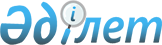 Қазақстан Республикасының Патент ЗаңыҚазақстан Республикасының 1999 жылғы 16 шілдедегі N 427 Заңы.
      МАЗМҰНЫ 1-тарау. Жалпы ережелер1-бап. Осы Заңда пайдаланылатын негізгі ұғымдар 
      Осы Заңда мынадай негiзгi ұғымдар пайдаланылады: 
      1) айрықша құқық - өнеркәсiптiк меншiк объектiсiн өз қалауы бойынша кез келген әдiспен пайдалануға патент иеленушiнiң мүлiктiк құқығы;
      2) бюллетень - өнеркәсiптiк меншiк объектiлерiн қорғау мәселелерi жөнiндегi ресми мерзiмдiк басылым;
      2-1) еуразиялық өтінім – 1994 жылғы 9 қыркүйектегі Еуразиялық патент конвенциясына немесе 1994 жылғы 9 қыркүйектегі Еуразиялық патент конвенциясына Өнеркәсіптік үлгілерді қорғау туралы хаттамаға сәйкес берілген өтінім;
      2-2) еуразиялық патент – 1994 жылғы 9 қыркүйектегі Еуразиялық патент конвенциясына немесе 1994 жылғы 9 қыркүйектегі Еуразиялық патент конвенциясына Өнеркәсіптік үлгілерді қорғау туралы хаттамаға сәйкес берілген патент;
      3) зияткерлiк меншiк объектiлерi - зияткерлік шығармашылық қызмет нәтижелерi және азаматтық айналымға қатысушыларды, тауарларды, жұмыстарды және қызмет көрсетулердi дараландыру құралдары;
      4) қорғау құжаттары – өнертабыстарға, өнеркәсiптiк үлгiлерге және пайдалы модельдерге осы Заңға сәйкес берiлген патенттер;
      5) алып тасталды - ҚР 07.04.2015 № 300-V Заңымен (алғашқы ресми жарияланған күнінен кейін күнтізбелік он күн өткен соң қолданысқа енгізіледі);
      6) лицензиялық шарт - патент иеленушi (лицензиар) басқа тарапқа (лицензиатқа) өнеркәсiптiк меншiк объектiсiн белгiлi бiр түрде уақытша пайдалану құқығын беру шарты;
      7) өнеркәсiптiк меншiк oбъектiлерi - өнертабыстар, пайдалы модельдер және өнеркәсiптiк үлгiлер;
      7-1) өнеркәсіптік меншіктің қызметтік объектілері – қызметкер өзінің қызметтiк мiндеттерiн немесе жұмыс берушiнiң нақты тапсырмасын орындау кезiнде жасаған өнертабыстар, пайдалы модельдер, өнеркәсіптік үлгілер;
      8) Париж конвенциясы - кейiнгi өзгерiстерiмен және толықтыруларымен бiрге 1883 жылғы 20 наурыздағы өнеркәсiптiк меншiктi қорғау жөнiндегi Париж конвенциясы;
      9) патент иеленушi - қорғау құжатының иесi;
      10) патентке қабiлеттiлiк шарттары - өнеркәсiптiк меншiк объектiлерiне құқықтық қорғауды берудiң осы Заңда көзделген шарттары;
      11) патенттелген өнеркәсiптiк меншiк oбъектiлерi - қорғау құжаттары берiлген өнеркәсiптiк меншiк oбъектiлерi;
      12) патенттiк сенiм бiлдiрiлген өкiлдер - жеке және заңды тұлғалардың уәкiлеттi орган мен сараптама жасау ұйымы алдындағы өкiлдiгiне Қазақстан Республикасының заңнамасына сәйкес құқық берiлген Қазақстан Республикасының азаматтары;
      13) халықаралық өтінім – 1970 жылғы 19 маусымдағы Патенттік кооперация туралы шартқа сәйкес берілген өтінім.
      Ескерту. 1-бап жаңа редакцияда - ҚР 2007.03.02. N 237 Заңымен; өзгерістер енгізілді - ҚР 2012.07.10 N 34-V (алғашқы ресми жарияланған күнінен бастап қолданысқа енгізіледі); 07.04.2015 № 300-V (алғашқы ресми жарияланған күнінен кейін күнтізбелік он күн өткен соң қолданысқа енгізіледі); 20.06.2022 № 128-VII (алғашқы ресми жарияланған күнінен кейін күнтізбелік алпыс күн өткен соң қолданысқа енгізіледі) Заңдарымен.

 2-бап. Патент заңы реттейтiн қатынастар 
      1. Осы Заңмен өнеркәсiптiк меншiк объектiлерiн жасауға, құқықтық қорғау мен пайдалануға байланысты мүлiктiк, сондай-ақ оларға байланысты жеке мүлiктiк емес қатынастар реттеледi. 
      2. Интеллектуалдық меншiктiң өзге объектiлерiн (селекциялық жетiстiктер, интегралдық микротәсiм топологиялары, тауар таңбалары, қызмет көрсету таңбалары, тауар шығарылатын жерлердiң атаулары және басқалар) қорғау өзге заң актiлерiмен реттеледi. 3-бап. Осы Заңның қолданылу аясы 
      1. Осы Заңның ережелерi қорғау құжаттарын сараптама ұйымы берген өнеркәсiптiк меншiк объектiлерiне, сондай-ақ Қазақстан Республикасы қатысатын халықаралық шарттар негiзiнде патенттер берiлген өнеркәсiптiк меншiк объектiлерiне қолданылады. 
      2. Егер Қазақстан Республикасы бекiткен халықаралық шартта осы Заңдағыдан өзгеше ережелер белгіленсе, халықаралық шарттың ережелерi қолданылады. 
      Ескерту. 3-бапқа өзгерістер енгізілді - ҚР 2004.07.09. N 586; 20.06.2022 № 128-VII (алғашқы ресми жарияланған күнінен кейін күнтізбелік алпыс күн өткен соң қолданысқа енгізіледі) Заңдарымен.

4-бап. Өнертабыстарды, пайдалы модельдердi және өнеркәсiптiк үлгiлердi қорғау саласындағы уәкiлеттi мемлекеттiк орган 
      1. Өнертабыстарды, пайдалы модельдердi және өнеркәсiптiк үлгiлердi қорғау саласындағы уәкiлеттi мемлекеттiк орган (бұдан әрi - уәкiлеттi орган) - Қазақстан Республикасының Yкiметi айқындайтын және өнертабыстарды, пайдалы модельдердi, өнеркәсiптiк үлгілердi қopғay саласындағы мемлекеттiк реттеудi жүзеге асыратын мемлекеттiк орган.
      2. Уәкілетті органның құзыретіне мыналар жатады:
      1) өнеркәсіптік меншік объектілерін құқықтық қорғау саласындағы мемлекеттік саясатты іске асыруға қатысу;
      2)  мыналарды:
      өнеркәсіптік меншік объектілеріне арналған өтінімдерге сараптама жүргізу қағидаларын;
      өнеркәсіптік меншік объектілерін Өнертабыстардың мемлекеттік тізілімінде, Пайдалы модельдердің мемлекеттік тізілімінде, Өнеркәсіптік үлгілердің мемлекеттік тізілімінде тіркеу және қорғау құжаттары мен олардың телнұсқаларын беру, патенттерді жарамсыз деп тану және олардың қолданысын мерзімінен бұрын тоқтату қағидаларын;
      өнеркәсіптік меншік объектісіне айрықша құқық беруді, оны пайдалануға, ашық немесе мәжбүрлі лицензияға құқықты табыстауды тиісті мемлекеттік тізілімдерде тіркеу қағидаларын;
      тиісті мемлекеттік тізілімдерден үзінді көшірмелер беру қағидаларын;
      апелляциялық кеңестің қарсылықтарды қарау қағидаларын;
      Қазақстан Республикасы ратификациялаған халықаралық шарттарға сәйкес өнеркәсіптік меншік объектілеріне арналған өтінімдерді қарау қағидаларын;
      аттестаттау комиссиясы туралы ережені;
      апелляциялық кеңес туралы ережені;
      апелляциялық комиссия туралы ережені әзірлеу және бекіту;
      3) өнеркәсіптік меншік объектілерін тіркеуге жататын мәліметтерді бюллетеньде жариялау тәртібін айқындау;
      4) патенттік сенім білдірілген өкіл қызметімен айналысуға үміткер адамдарды аттестаттау, оларды патенттік сенім білдірілген өкілдердің тізілімінде тіркеу, патенттік сенім білдірілген өкілдердің тізілімінен шығару, патенттік сенім білдірілген өкілдің куәлігін жарамсыз деп тану және патенттік сенім білдірілген өкілдердің тізіліміндегі мәліметтердің күшін жою;
      5) аттестаттау комиссиясының, апелляциялық кеңестің және апелляциялық комиссияның қызметін ұйымдастыру;
      6) осы Заңда, Қазақстан Республикасының өзге де заңдарында, Қазақстан Республикасы Президентінің және Қазақстан Республикасы Үкіметінің актілерінде көзделген өзге де өкілеттіктерді жүзеге асыру.
      Ескерту. 4-бап жаңа редакцияда - ҚР 2004.07.09 N 586, өзгерістер енгізілді - 2011.07.05 N 452-IV (2011.10.13 бастап қолданысқа енгізіледі); 20.06.2018 № 161-VI (алғашқы ресми жарияланған күнінен кейін күнтізбелік он күн өткен соң қолданысқа енгізіледі); 20.06.2022 № 128-VII (алғашқы ресми жарияланған күнінен кейін күнтізбелік алпыс күн өткен соң қолданысқа енгізіледі) Заңдарымен.

 4-1-бап. Сараптама ұйымы
      1. Қазақстан Республикасы Үкіметінің шешімі бойынша шаруашылық жүргізу құқығындағы республикалық мемлекеттік кәсіпорынның ұйымдық-құқықтық нысанында құрылған, өз қызметінде уәкілетті органға ведомстволық бағынысты сараптама ұйымы:
      1) өнеркәсіптік меншік объектілеріне арналған өтінімдерге  сараптама жүргізеді;
      2) өнеркәсіптік меншік объектілерін тиісті мемлекеттiк тiзiлiмдерде тіркейді және қорғау құжаттары мен олардың телнұсқаларын береді, патенттерді жарамсыз деп таниды және олардың қолданысын мерзімінен бұрын тоқтатады; 
      3) өнеркәсіптік меншік объектісіне айрықша құқық беруді, оны пайдалануға, ашық немесе мәжбүрлі лицензияға құқықты табыстауды тиісті мемлекеттiк тiзiлiмдерде тіркейді;
      4) тиісті мемлекеттiк тiзiлiмдердi, бюллетеньді жүргізеді және оларды өзінің интернет-ресурсына орналастырады;
      5) тиісті мемлекеттiк тiзiлiмдерден үзінді көшірмелер береді;
      6) өнеркәсіптік меншік объектілерін тіркеуге жататын мәліметті бюллетеньде жариялайды;
      7) тіркелген өнеркәсіптік меншік объектілері туралы мәліметтерді мүдделі тұлғалардың өтініштері негізінде іздеуді жүзеге асырады;
      8) Қазақстан Республикасы ратификациялаған халықаралық шарттарға сәйкес өнеркәсіптік меншік объектілеріне арналған өтінімдерді қарайды;
      9) Қазақстан Республикасының заңнамасында тыйым салынбаған өзге де қызмет түрлерін жүзеге асырады. 
      2. Уәкілетті органмен келісу бойынша сараптама ұйымы өнеркәсіптік меншік объектілерін қорғау саласында қызметтер көрсеткені үшін осы ұйым шеккен шығындарды толық өтеу, оның қызметінің шығынсыздығы және өз кірістері есебінен қаржыландыру қамтамасыз етілген жағдайда, көрсетілетін қызметтердің бағаларын бекітеді.
      Ескерту. 1-тарау 4-1-баппен толықтырылды  - ҚР 2004.07.09 N 586 Заңымен; жаңа редакцияда - ҚР 20.06.2018 № 161-VI Заңымен (алғашқы ресми жарияланған күнінен кейін күнтізбелік он күн өткен соң қолданысқа енгізіледі).

5-бап. Өнеркәсіптік меншік объектілерін құқықтық қорғау 
      1. Өнертабысқа, пайдалы модельге және өнеркәсiптiк үлгiге құқықтар патентпен қорғалады.
      2. Пайдалы модельге патент пайдалы модельге патент беруге өтiнiмге жүргiзiлген сараптаманың нәтижесi бойынша берiледi. 
      Өнертабысқа және өнеркәсiптiк үлгiге патент өтiнiмге ресми сараптама және мәнi бойынша сараптама жүргiзiлгеннен кейiн берiледi. 
      Патент өнеркәсіптік меншік объектісіне басымдықты, авторлықты және айрықша құқықты куәландырады.
      3. Өнертабысқа патент өтiнiм берiлген күннен бастап жиырма жыл бойы қолданылады.
      Қолданылуы үшін Қазақстан Республикасының рұқсаттар және хабарламалар туралы заңнамасында белгіленген тәртіппен рұқсаттар алу талап етілетін дәрілік затқа, пестицидке жататын өнертабысқа қатысты айрықша құқықтың және осы құқықты куәландыратын патенттің қолданылу мерзімі патент иеленушiнiң өтiнiшхаты бойынша, бiрақ бес жылдан аспайтындай етіп ұзартылуы мүмкiн.
      Көрсетілген мерзім бес жыл шегеріле отырып, өнертабысқа патент беруге өтінім берілген күннен бастап өнертабысты қолдануға алғаш рұқсат алынған күнге дейінгі өткен уақытқа ұзартылады.
      Пайдалы модельге патент өтінiм берiлген күннен бастап бес жыл бойы қолданылады. Оның қолданылу мерзiмi патент иеленушiнiң өтiнiшхаты бойынша, бірақ үш жылдан аспайтындай етіп ұзартылуы мүмкiн.
      Өнеркәсiптiк үлгiге патент өтiнiм берiлген күннен бастап он жыл бойы қолданылады. Оның қолданылу мерзімі патент иеленушінің өтінішхаты бойынша әр жолы бес жылға ұзартылуы мүмкін. Бұл ретте патенттің жалпы қолданылу мерзімі өтінім берілген күннен бастап жиырма бес жылдан аспауға тиіс.
      4. Өнертабыс пен пайдалы модельге патентпен берiлетiн құқықтық қорғау көлемi – олардың формуласымен, ал өнеркәсiптiк үлгiге патентпен берiлетiн құқықтық қорғау көлемi бұйымның сыртқы түрінің кескiндерiнде көрсетілген оның елеулi белгiлерiнiң жиынтығымен айқындалады. Өнертабыстың, пайдалы модельдің формуласына түсiнiк беру үшiн сипаттама мен сызбалар пайдаланылуы мүмкiн.
      Өнiмдер алу әдiсiне берiлген қорғау құжатының күшi тiкелей осы әдiспен алынған өнiмге де қолданылады. 
      Егер өзгеше дәлелденбесе, бұл орайда жаңа өнiм қорғау әдiсiмен алынған болып есептеледi.
      5. Қорғау құжатын алу құқығы, өтiнiмдi тiркеуден туындайтын құқықтар, қорғау құжатын иелену құқығы және қорғау құжатынан туындайтын құқықтар тұтас немесе iшiнара басқа адамға берiлуi мүмкiн.
      6. Мемлекет құпия деп таныған өнеркәсiптiк меншiк объектiлерiне осы Заңға сәйкес құқықтық қорғау берiлмейдi. Өнеркәсiптiк меншiктiң құпия объектiлерiн пайдалану тәртiбiн уәкілетті орган айқындайды.
      Ескерту. 5-бапқа өзгерістер енгізілді - ҚР 2004.07.09 N 586, 2007.03.02 N 237, 2012.01.12 № 537-IV (алғашқы ресми жарияланғанынан кейiн күнтiзбелiк он күн өткен соң қолданысқа енгiзiледi); 29.09.2014 N 239-V (алғашқы ресми жарияланған күнінен кейiн күнтiзбелiк он күн өткен соң қолданысқа енгiзiледi); 07.04.2015 № 300-V (алғашқы ресми жарияланған күнінен кейін күнтізбелік он күн өткен соң қолданысқа енгізіледі); 20.06.2018 № 161-VI (алғашқы ресми жарияланған күнінен кейін күнтізбелік он күн өткен соң қолданысқа енгізіледі); 28.10.2019 № 268-VI (алғашқы ресми жарияланған күнінен кейін күнтізбелік он күн өткен соң қолданысқа енгізіледі); 20.06.2022 № 128-VII (алғашқы ресми жарияланған күнінен кейін күнтізбелік алпыс күн өткен соң қолданысқа енгізіледі) Заңдарымен.

  2-тарау. Өнеркәсіптік меншік объектілерінің патентке қабілеттілігінің талаптары6-бап. Өнертабыстың патентке қабiлеттiлiгiнiң талаптары 
      1. Егер жаңа, өнертабыстық деңгейге жеткен әрi өнеркәсiпте қолдануға жарамды болса, өнертабысқа құқықтық қорғау берiлудi. 
      Егер ол техника деңгейi туралы мәлiметтерде белгiсiз болса, өнертабыс жаңа болып табылады. 
      Егер маман үшiн ол техника деңгейi туралы мәлiметтерден айқын кездеспейтiн болса, өнертабыс өнертабыстық деңгейде болады. 
      Техника деңгейi туралы мәлiметтер өнертабыс басымдық алған күнге дейiн дүние жүзiнде жалпы жұртқа мәлiм болған кез келген мәлiметтердi қамтиды. 
      Өнертабыстың жаңалығын анықтаған кезде техникалық деңгейi туралы мәлiметтерге бұрынырақтағы басымдықтары болған жағдайларда өнертабыстар мен пайдалы модельдерге (қайтып алынғандардан басқасы) Қазақстан Республикасында берiлген өтiнiмдер және Қазақстан Республикасында патенттелген өнертабыстар мен пайдалы модельдер кiредi. 
      Егер өнеркәсiпте, ауыл шаруашылығында, денсаулық сақтауда және қызметтiң басқа да салаларында пайдалануға болса, өнертабыс өнеркәсiпте қолдануға жарамды деп табылады. 
      2. Өнiмге (құрылғыға, затқа, микроорганизмнiң штаммына, өсiмдiктер немесе хайуанаттар клеткаларының көбеюiне), әдiске (материалдық объектiмен iс-әрекеттi материалдық құралдардың көмегiмен жүзеге асыру процесiне), сондай-ақ белгiлi өнiмдi немесе әдiстi жаңа мақсатта немесе жаңа өнiмдi белгiлi бiр мақсатта қолдануға жататын кез келген саладағы техникалық шешiмдер өнертабыс ретiнде қорғалады. 
      3. Мыналар: 
      1) жаңалықтар, ғылыми теориялар және математикалық әдiстер; 
      2) шаруашылықты ұйымдастыру және басқару әдiстерi; 
      3) шартты белгiлер, кестелер, ережелер; 
      4) ақыл-ой операцияларын орындау, ойындарды жүргiзу ережелерi мен әдiстерi; 
      5) есептегiш машиналарға арналған бағдарламалар мен алгоритмдердiң өзi; 
      6) ғимараттар, үйлер, аумақтар жоспарларының жобалары мен тәсiлдерi; 
      7) бұйымдардың тек сыртқы түрiне қатысты ұсыныстар; 
      8) қоғамдық тәртіпке, iзгiлiк пен мораль қағидаттарына қайшы келетiн ұсыныстар өнертабыстар деп танылмайды.
      3-1. Патенттер мыналарға:
      1) адамды клондау тәсілдеріне және оның клонына;
      2) адамның ұрықтық желісі жасушаларының генетикалық тұтастығын өзгерту тәсілдеріне;
      3) адами эмбриондарды коммерциялық, әскери және өнеркәсіптік мақсаттарда пайдалануға берілмейді.
      4. Париж конвенциясына қатысушы мемлекет аумағында ұйымдастырылған, ресми немесе ресми деп танылған халықаралық көрмеде өнертабыстың экспонат ретiнде көрсетiлуiн қоса алғанда, өнертабысқа қатысты ақпаратты арыз берушiнiң (автордың) немесе одан бұл ақпаратты тікелей немесе жанама түрде алған кез келген адамның көпшiлiкке жария етуi, өнертабысқа өтiнiм ол ашылған немесе көрмеге қойылған күннен бастап алты айдан кешiктiрмей берiлген болса өнертабыстың патентке қабiлеттiлiгiне әсер ететiн мән-жай деп танылмайды. Бұл орайда осы фактiнi дәлелдеу мiндетi арыз берушiге жүктеледi. 
      Ескерту. 6-бапқа өзгерістер енгізілді - ҚР 2007.03.02 N 237, 2012.01.12 № 537-IV (алғашқы ресми жарияланғанынан кейiн күнтiзбелiк он күн өткен соң қолданысқа енгiзiледi); 20.06.2022 № 128-VII (алғашқы ресми жарияланған күнінен кейін күнтізбелік алпыс күн өткен соң қолданысқа енгізіледі) Заңдарымен.

7-бап. Пайдалы модельдiң патентке қабiлеттiлiк талаптары 
      1. Адамдарды немесе жануарларды емдеудің терапиялық және хирургиялық тәсілдерін қоспағанда, өнімге (құрылғыға, затқа, микроорганизмнің штаммына, өсімдіктер немесе жануарлар жасушаларының көбеюіне), тәсілге (материалдық объектіге қатысты әрекеттерді материалдық құралдардың көмегімен жүзеге асыру процесіне), сондай-ақ белгілі өнімді немесе тәсілді жаңа мақсат бойынша не жаңа өнімді белгілі бір мақсат бойынша қолдануға жататын, кез келген саладағы техникалық шешімдер пайдалы модельге жатады.
      Егер жаңа және өнеркәсiпте қолдануға болса, пайдалы модельге құқықтық қорғау берiледi. 
      Егер елеулi белгiлерiнiң жиынтығы техника деңгейi туралы мәлiметтерден белгiсiз болса, пайдалы модель жаңа болып табылады. 
      Техника деңгейi туралы мәлiметтер пайдалы модельге басымдық берiлген күнге дейiн жұртқа мәлiм болған, арыз берiлiп отырған пайдалы модель мақсаттас құралдар туралы дүние жүзiнде жарияланған мәлiметтердi, олардың Қазақстан Республикасында қолданылуы, сондай-ақ олардың неғұрлым бұрынырақта басымдығы болған жағдайларда Қазақстан Республикасында пайдалы модельдерге және өнертабыстарға (қайтарып алынғаннан басқа) берілген өтiнiмдер және Қазақстан Республикасында патенттелген пайдалы модельдер мен осы бағыттағы өнертабыстар туралы мәлiметтердi қамтиды. 
      Егер iс жүзiнде пайдалануға жарайтын болса, пайдалы модель өнеркәсiпте қолдануға жарамды болып табылады. 
      2. Париж конвенциясына қатысушы мемлекет аумағында ұйымдастырылған, ресми немесе ресми деп танылған халықаралық көрмеде пайдалы модельдiң экспонат ретiнде көрсетiлуiн қоса алғанда, пайдалы модельге қатысты ақпаратты арыз берушiнiң (автордың) немесе одан бұл ақпаратты тiкелей немесе жанама түрде алған кез келген адамның көпшiлiкке жария етуi пайдалы модельге өтiнiм ақпарат жария болған күннен бастап алты айдан кешiктiрмей берiлген болса пайдалы модельдiң жаңалығына әсер ететiн мән-жай деп танылмайды. Бұл орайда осы фактінi дәлелдеу мiндетi арыз берушiге жүктеледi. 
      3. Осы Заңның 6-бабының 3 және 3-1-тармақтарында аталған объектiлерге қатысты шешiмдер пайдалы модельдер ретiнде қорғалмайды.
      Ескерту. 7-бапқа өзгерістер енгізілді - ҚР 07.04.2015 № 300-V (алғашқы ресми жарияланған күнінен кейін күнтізбелік он күн өткен соң қолданысқа енгізіледі); 20.06.2022 № 128-VII (алғашқы ресми жарияланған күнінен кейін күнтізбелік алпыс күн өткен соң қолданысқа енгізіледі) Заңдарымен.

 8-бап. Өнеркәсiптiк үлгiнiң патентке қабiлеттілiк талаптары 
      1. Бұйымның сыртқы түрiн айқындайтын өнеркәсіптік немесе қолөнер кәсібі өндірісі бұйымының көркем-конструкторлық шешiмі өнеркәсiптiк үлгiге жатады. Өнеркәсiптiк үлгiге, егер ол жаңа, бiрегей болып табылса, құқықтық қорғау берiледi. Өнеркәсiптiк үлгi, егер бұйымның бейнелерінде көрініс тапқан оның маңызды белгілерінің жиынтығы өнеркәсіптік үлгіге басымдық берілген күнге дейін әлемде жалпы жұртқа қолжетімді болған мәліметтерден белгілі болмаса, жаңа болып табылады. Өнеркәсіптік үлгінің жаңалығын белгілеу кезінде Қазақстан Республикасында басқа тұлғалар бірдей өнеркәсіптік үлгілерге бұрын берген, кері қайтарып алынбаған өтінімдер, сондай-ақ Қазақстан Республикасында патенттелген өнеркәсіптік үлгілер (оларға басымдық берілген күннен бастап) ескеріледі. Өнеркәсіптік үлгі, егер оның маңызды белгілері бұйым ерекшеліктерінің шығармашылық сипатын айқындаса, бірегей деп танылады.
      2. Мынадай шешiмдер: 
      1) бұйымдардың тек қана техникалық мiндеттерiне негiзделсе; 
      2) сәулет объектiлерiнiң (шағын сәулет нысандарын қоспағанда), өнеркәсiптiк, гидротехникалық және басқа да тұрақты ғимараттардың; 
      3) алып тасталды - ҚР 2012.01.12 № 537-IV (алғашқы ресми жарияланғанынан кейiн күнтiзбелiк он күн өткен соң қолданысқа енгiзiледi) Заңымен;
      4) сұйық, газ түрiндегi, сусыма немесе сол сияқты заттардан тұратын тұрақсыз нысандағы объектілердiң; 
      5) қоғамдық мүдделерге, адамгершiлiк пен мораль принциптерiне қайшы келетiн бұйымдардың шешiмдерi өнеркәсiптiк үлгiлер болып танылмайды. 
      Париж конвенциясына қатысушы мемлекеттер аумағында ұйымдастырылған, ресми немесе ресми деп танылған халықаралық көрмеде өнеркәсiптiк үлгiнiң экспонат ретiнде көрсетiлуiн қоса алғанда, өнеркәсiптiк үлгiге қатысты ақпаратты арыз берушiнiң (автордың) немесе осы ақпаратты алған кез келген адамның көпшiлiкке жария етуi өнеркәсiптiк үлгiге өтiнiм ол ашылған немесе көрмеге қойылған күннен бастап алты айдан кешiктiрмей берiлген болса, өнеркәсiптiк үлгiнiң патентке қабiлеттiлiгiне әсер ететiн мән-жай деп танылмайды. Бұл орайда осы фактiнi дәлелдеу мiндетi арыз берушiге жүктеледi.
      Ескерту. 8-бапқа өзгерістер енгізілді - ҚР 2012.01.12 № 537-IV (алғашқы ресми жарияланғанынан кейiн күнтiзбелiк он күн өткен соң қолданысқа енгiзiледi); 07.04.2015 № 300-V (алғашқы ресми жарияланған күнінен кейін күнтізбелік он күн өткен соң қолданысқа енгізіледі); 20.06.2018 № 161-VI (алғашқы ресми жарияланған күнінен кейін күнтізбелік он күн өткен соң қолданысқа енгізіледі) Заңдарымен.

  3-тарау. Авторлар мен патент иеленушілер9-бап. Өнеркәсiптiк меншiк объектiсiнiң авторы 
      1. Өнеркәсiптiк меншiк объектiсiн шығармашылық еңбегiмен жасаған жеке адам оның авторы деп танылады. 
      2. Егер өнеркәсiптiк меншiк объектiсiн жасауға бiрнеше жеке адам қатысса, олардың бәрi оның авторы (қосалқы авторы) болып есептеледi. 
      Қосалқы авторлардың тиесiлi құқықтарды пайдалану тәртiбi олардың арасындағы келiсiммен белгiленедi. 
      Өнеркәсiптiк меншiк объектiсiн жасауға өзінің шығармашылық үлесін қоспаған, авторға тек техникалық, ұйымдық немесе материалдық көмек көрсеткен, не оған құқықты ресiмдеуге және оны пайдалануға ғана жәрдемдескен жеке адам автор деп танылмайды. 
      3. Авторлық құқық айыруға болмайтын жеке құқық болып табылады және мерзiмсiз қорғалады. 
      4. Алып тасталды - ҚР 07.04.2015 № 300-V (алғашқы ресми жарияланған күнінен кейін күнтізбелік он күн өткен соң қолданысқа енгізіледі) Заңымен.
      5. Қазақстан Республикасындағы өнертапқыштық қызметті насихаттау және ол туралы хабардар болуды арттыруды қолдау мақсатында уәкілетті орган ғылым, инновациялық қызметті мемлекеттік қолдау саласындағы уәкілетті органдармен және басқа да мүдделі органдармен бірлесіп, әлеуметтік және экономикалық маңызы бар, бәсекеге қабілетті, экологиялық қауіпсіз өнертабыстарды іріктеу бойынша жыл сайынғы "Шапағат" конкурсын өткізу, сондай-ақ неғұрлым маңызды және кеңінен пайдаланылатын өнертабыстардың авторлары үшін "Еңбек сіңірген өнертапқыш" атағын беру тәртібін әзірлейді және айқындайды.
      Ескерту. 9-бапқа өзгерістер енгізілді - ҚР 2012.01.12 № 537-IV (алғашқы ресми жарияланғанынан кейiн күнтiзбелiк он күн өткен соң қолданысқа енгiзiледi); 29.09.2014 N 239-V (алғашқы ресми жарияланған күнінен кейiн күнтiзбелiк он күн өткен соң қолданысқа енгiзiледi); 07.04.2015 № 300-V (алғашқы ресми жарияланған күнінен кейін күнтізбелік он күн өткен соң қолданысқа енгізіледі); 20.06.2018 № 161-VI (алғашқы ресми жарияланған күнінен кейін күнтізбелік он күн өткен соң қолданысқа енгізіледі); 25.06.2020 № 347-VI (алғашқы ресми жарияланған күнінен кейін күнтізбелік он күн өткен соң қолданысқа енгізіледі) Заңдарымен.

10-бап. Патент иеленушi 
      1. Қорғау құжаты: 
      1) өнеркәсіптік меншік объектісінің авторына (авторларына); 
      2) осы баптың 2-тармағында көзделген жағдайларда жұмыс берушіге; 
      3) құқықтық мирасқорға (құқықтық мирасқорларға), оның ішінде басқаға беру тәртібімен тиісті құқықты алған адамға (адамдарға); 
      4) бір-бірімен келісімдері болған жағдайда осы тармақта көзделген адамдарға бірге беріледі. 
      2. Егер жұмыс беруші мен қызметкер арасындағы шартта өзгеше көзделмесе, өнеркәсіптік меншіктің қызметтік объектілеріне қорғау құжаттарының құқықтары жұмыс берушіге тиесілі болады. 
      3. Егер автор мен жұмыс беруші арасындағы шартта өзгеше көзделмесе, автор өзінің қызметтік міндеттерін немесе жұмыс берушінің нақты тапсырмасын орындаумен байланысты емес, бірақ жұмыс берушінің ақпаратын, сондай-ақ техникалық немесе өзге де материалдық құралдарын пайдалана отырып жасаған өнертабысқа, пайдалы модельге немесе өнеркәсіптік үлгіге қорғау құжатын алу құқығы авторға тиесілі болады.
      Егер өнеркәсіптік меншіктің қызметтік объектісі құрамына осы жұмыс берушінің қызметкері болып табылмайтын адам кіретін бірнеше адамның бірлескен шығармашылық еңбегімен жасалса, мұндай адамның осы өнеркәсіптік меншіктің қызметтік объектісіне қатысты құқықтары оның аталған жұмыс берушімен және басқа да авторлармен жасасатын шартында анықталады. 
      Егер өнеркәсіптік меншіктің қызметтік объектілерін шарт негізінде бірнеше жұмыс берушінің жұмысты бірлесіп орындауы нәтижесінде авторлар жасаса, осы жұмыс берушілердің өнеркәсіптік меншіктің қызметтік объектілеріне құқықтары олардың арасындағы шартпен анықталады. 
      4. Өнеркәсіптік меншіктің қызметтік объектісі жасалған жағдайда, автор өнеркәсіптік меншіктің қызметтік объектісін жасау фактісі анықталған күннен бастап бір ай ішінде жұмыс берушіні жазбаша түрде хабардар етеді. 
      Хабарламаға автор (авторлар) қол қояды және онда: 
      1) автордың тегі, аты, әкесінің аты (ол болған жағдайда) және атқаратын қызметі көрсетілуге; 
      2) өнеркәсіптік меншіктің қызметтік объектісінің атауы; 
      3) оның жасалу жағдайы мен орны, болжалды қолданылу саласы; 
      4) жұмыс берушінің қызметіндегі өнеркәсіптік меншік объектісінің мәнін ашуға, санатын айқындауға және жарамдылығын бағалау үшін жеткілікті түрде толық жасалған сипаттама қамтылуға тиіс. 
      Жұмыс беруші автор (авторлар) берген өнеркәсіптік меншіктің қызметтік объектісінің жасалғаны туралы хабарламаны оны берген күні қабылдауға және тіркеуге міндетті, бұл жөнінде авторға (авторларға) жазбаша нысанда хабарланады.
      Егер сипаттама және өтінімді ресімдеуге қажетті өзге де мәліметтер толық болмаса, онда жұмыс берушінің қызметкерден өнеркәсіптік меншіктің қызметтік объектісі туралы қосымша материалдарды сұратуға құқығы бар, ол қосымша материалдарды сауал алған күннен бастап бір ай ішінде ұсынады. Мұндай жағдайда осы баптың 7-тармағында көрсетілген мерзімінің өту барысы тоқтатыла тұрады және сұратылған мәліметтер алынғаннан бастап қайта қалпына келтіріледі. 
      5. Егер қызметкер қорғау құжатын алуға құқылы жұмыс берушіні өнеркәсіптік меншіктің қызметтік объектісінің жасалғандығы туралы хабардар етпесе, онда осы баптың 7-тармағында көрсетілген мерзім жұмыс берушіге оның жасалғаны туралы белгілі болған күннен басталады. 
      Егер өнеркәсіптік меншіктің қызметтік объектісінің жасалу фактісін жұмыс беруші анықтаса, онда ол бұл жөнінде авторды жазбаша нысанда хабардар етуге міндетті. Бұл ретте, егер өнеркәсіптік меншіктің қызметтік объектісіне қорғау құжатын алу құқығы жұмыс берушіге тиесілі болса, жұмыс беруші авторды өзінің тиісті өтінімді ресімдеуді бастағаны туралы хабардар етуге тиіс, ал автор жұмыс берушінің талап етуі бойынша өнеркәсіптік меншіктің қызметтік объектісіне өтінімді ресімдеу үшін қажетті қосымша ақпаратты және барлық авторлардың тізімін жазбаша нысанда ұсынуға тиіс.
      6. Жұмыс беруші өнеркәсіптік меншіктің қызметтік объектісіне қорғау құжатын алудан оларды беруге өтінім бергеннен кейін не қорғау құжатын күшінде ұстап тұрудан бас тартқан жағдайда, бұл жөнінде авторды уақтылы жазбаша нысанда хабардар етуге және авторға қорғау құжатын алу құқығын не алынған қорғау құжатын өтеусіз беруге міндетті. 
      7. Егер жұмыс беруші өзін автор хабардар еткен күннен бастап төрт ай ішінде өнеркәсіптік меншіктің қызметтік объектісіне қорғау құжатын беруге өтінім бермесе, қорғау құжаттарын алу құқығын басқа тұлғаға бермесе және тиісті объектіні құпия сақтау туралы авторға хабарламаса, онда қорғау құжатын алу құқығы авторға көшеді. Бұл жағдайда жұмыс берушінің тиісті өнеркәсіптік меншік объектісін патент иеленушімен шарт бойынша өз өндірісінде пайдалануға басым құқығы бар. 
      8. Тараптардың ешқайсысының бұл жөнінде екінші тарапты хабардар етпей, өнеркәсіптік меншіктің қызметтік объектісіне қатысты өз құқықтарын қамтамасыз ету үшін сараптама ұйымына қорғау құжатын алуға өтінім беруге құқығы жоқ. 
      9. Авторға қызметтік өнертабыс, пайдалы модель, өнеркәсіптік үлгі үшін сыйақы төлеу мөлшері, шарттары және тәртібі автор мен жұмыс беруші арасындағы келісімде айқындалады. Егер автор мен жұмыс берушiнiң қызметтiк өнертабыстарды, пайдалы модельдi немесе өнеркәсiптiк үлгiнi жасаудағы үлесiн мөлшерлеу мүмкiн болмаса, авторға сыйақы төлеу мөлшері, шарттары және тәртібі Қазақстан Республикасының заңнамалық актілерінде айқындалады.
      Ескерту. 10-бап жаңа редакцияда - ҚР-ның 2009.07.10. N 179-IV   Заңымен; өзгерістер енгізілді - ҚР 07.04.2015 № 300-V (алғашқы ресми жарияланған күнінен кейін күнтізбелік он күн өткен соң қолданысқа енгізіледі); 31.10.2015 № 382-V (алғашқы ресми жарияланған күнінен кейін күнтізбелік он күн өткен соң қолданысқа енгізіледі) Заңдарымен.

  4-тарау. Өнеркәсіптік меншік объектісін пайдалануға
ерекше құқық11-бап. Өнеркәсіптік меншік объектісін пайдалануға айрықша құқық және мәжбүрлі ерекше емес лицензияны беру шарттары
      Ескерту. 11-баптың тақырыбы жаңа редакцияда - ҚР 20.06.2018 № 161-VI Заңымен (алғашқы ресми жарияланған күнінен кейін күнтізбелік он күн өткен соң қолданысқа енгізіледі).
      1. Патент иеленушiнiң қорғалатын өнеркәсiптiк меншiк объектiсiн өз қалауы бойынша пайдалануға айрықша құқығы болады.
      Патент иеленушi қорғалатын өнеркәсiптiк меншiк объектiлерiн пайдалануға айрықша құқықты қорғау құжатын беру туралы мәлiметтер ресми бюллетеньде жарияланған күннен бастап осы қорғау құжатының қолданылу кезеңiнде жүзеге асырады.
      2. Қорғалатын өнеркәсiптiк меншiк объектiсi бар өнiмдi дайындау, қолдану, жеткiзу, сатуға ұсыну, сату, азаматтық айналымға өзге де енгiзу немесе осы мақсатпен сақтау, сондай-ақ қорғау әдiсiн қолдану өнеркәсiптiк меншік объектiсiн пайдалану болып танылады.
      Егер өнiмде оны пайдалану басталған күнiне техниканың осы саласындағы белгiлi формуланың тәуелсiз тармағында келтiрiлген өнертабыстардың, пайдалы модельдердiң әрбiр белгiсi немесе соған барабар белгi болып, ол қорғалатын әдiс пайдаланылса, өнiм қорғалатын өнертабысы немесе пайдалы моделі бар деп танылады, ал қорғалатын әдiс қолдануға болады деп табылады.
      Тiкелей осындай әдiспен дайындалған өнiмдi азаматтық айналымға енгiзу не осы мақсатпен сақтау өнiм алудың қорғалатын әдiсiн пайдалану деп танылады.
      Егер өнiмде сыртқы түрдің кескiндерiнде көрсетілген оның барлық негiзгi белгiлерi болса, ол қорғалатын өнеркәсiптік үлгiсi бар деп танылады.
      3. Патент иеленушi өнеркәсiптiк меншiк объектiсiн пайдалануға мiндеттi.
      Қорғау құжаты бiрнеше адамға тиесiлi өнеркәсiптiк меншiк объектiсiн пайдалану жөнiндегi өзара қатынастар олардың арасындағы келiсiммен айқындалады. Ондай келiсiм болмаған жағдайда патент иеленушiлердiң әрқайсысы қорғалатын объектiнi өз қалауынша пайдалана алады, бiрақ өзге патент иеленушiлердiң келiсiмiнсiз оған лицензия беруге немесе қорғау құжатын басқа адамға беруге құқығы жоқ.
      Патент иеленушi қолданылатын өнеркәсiптiк меншiк объектiсiнің патенттелгенін көрсететiн ескерту таңбаларын пайдалана алады.
      4. Патент иеленушi өнеркәсіптік меншік объектісін пайдаланбаған және ол тиімді коммерциялық жағдайларда лицензиялық шарт жасасудан бас тартқан кезде, егер өнеркәсіптік меншік объектісіне қорғау құжатын беру туралы мәлiметтер алғашқы жарияланғаннан кейiн өнеркәсіптік меншік объектісі осындай өтiнiш берiлген күннiң алдындағы кез келген үш жыл iшiнде үздiксiз пайдаланылмаған болса, сұрау салынған күннен бастап күнтізбелік тоқсан күн ішінде кез келген адам өзiне мәжбүрлі ерекше емес лицензияны алып беру туралы өтінішпен сотқа жүгінуге құқылы. Егер патент иеленушi пайдаланбауының құқыққа сыйымды себептерге байланысты екенiн дәлелдемесе, сот көрсетілетін лицензияны пайдалану шегiн, мерзімдерін, төлем мөлшерi мен тәртiбiн айқындай отырып береді. Төлем мөлшерi лицензияның қалыптасқан практикаға сәйкес айқындалған нарықтық бағасынан төмен болып белгіленбеуге тиiс.
      Мәжбүрлі ерекше емес лицензия:
      1) ұлттық қауіпсіздікті немесе халық денсаулығын сақтауды қамтамасыз ету қажет болған;
      2) патент иеленуші өзінің айрықша құқықтарын теріс пайдаланған, оның келісімімен басқа тұлғаның осындай айрықша құқықтарды теріс пайдалануына жәрдемдескен немесе кедергі жасамаған жағдайларда да беріледі.
      Осы тармақтың ережелеріне сәйкес, жартылай өткізгіштер технологиясына жатқызылатын өнертабысты пайдалануға арналған мәжбүрлі ерекше емес лицензияны беруге оны мемлекеттік және қоғамдық мүдделерге орай коммерциялық емес пайдалану үшін ғана немесе сот тәртібімен Қазақстан Республикасының монополияға қарсы заңнамасының талаптарын бұзады деп танылған ережелерді өзгерту үшін жол беріледі.
      Кез келген мәжбүрлі ерекше емес лицензия мұндай лицензия патенттелген дәрілік затты немесе патенттелген процесс арқылы алынған дәрілік затты Қазақстан Республикасы ратификациялаған халықаралық шарттарға сәйкес өндірістік құралдар болмаған немесе жеткіліксіз болып табылатын аумаққа экспорттау мақсаты үшін дәрілік затқа немесе дәрілік затты дайындау процесіне сұратылатын жағдайларды қоспағанда, бiрiншi кезекте Қазақстан Республикасы iшкi нарығының қажеттіліктерін қамтамасыз ету үшін берілуге тиiс.
      Мәжбүрлі ерекше емес лицензия берiлген адам көрсетілген өнеркәсіптік меншік объектісін пайдалану құқығын басқа адамға осы объект пайдаланылатын тиiстi өндiрiспен бiрге ғана бере алады.
      Мәжбүрлі ерекше емес лицензияны беруге себеп болған мән-жайлардың қолданысы тоқтатылған жағдайда оның күші сот арқылы жойылуға жатады.
      5. Тиiмдi коммерциялық жағдайларда лицензиялық шарт жасасудан бас тартқан өнеркәсiптiк меншiк объектiсiне басқа қорғау құжатын иеленушiнiң құқықтарын бұзбай пайдалана алмайтын патент иеленушінің Қазақстан Республикасының аумағында өнеркәсiптiк меншiк объектiсiн пайдалануға мәжбүрлі ерекше емес лицензияны өзіне беру туралы өтінішпен сотқа жүгінуге құқығы бар.
      Егер өнеркәсiптiк меншiк объектiсiн басқа қорғау құжатын иеленушінің құқықтарын бұзбай пайдалана алмайтын патент иеленуші өзінің өнеркәсіптік меншік объектісі маңызды техникалық жетістікті білдіретінін және басқа қорғау құжатын иеленушiнiң өнеркәсіптік меншік объектісінің алдында айтарлықтай экономикалық маңызға ие екенін дәлелдесе, сот оған мәжбүрлі ерекше емес лицензия беру туралы шешім қабылдауы мүмкін.
      Көрсетілген лицензияны беру кезінде қорғау құжаты басқа тұлғаға тиесiлi өнеркәсiптiк меншiк объектiсiн пайдалану шектерiн, мерзімдерін, төлем мөлшерi мен тәртiбiн сот айқындауға тиiс. Бұл ретте төлем мөлшерi қалыптасқан практикаға сәйкес белгiленген лицензияның нарықтық бағасынан төмен болмауға тиiс.
      Осы тармақтың негiзiнде алынған өнеркәсiптiк меншiк объектiсiн пайдалану құқығы бұл құқық қорғау құжатына байланысты берiлген өнеркәсiптiк меншiк объектiсiне тек қана осы қорғау құжатын берумен бірге берiлуi мүмкiн.
      Осы тармаққа сәйкес мәжбүрлі лицензия берілген жағдайда, көрсетілген лицензияның негізінде пайдалану құқығы берілген қорғау құжатына патент иеленушінің мәжбүрлі лицензия берілген тәуелді өнертабысты пайдалануға лицензия алуға да құқығы бар.
      6. Алып тасталды - ҚР 20.06.2018 № 161-VI Заңымен (алғашқы ресми жарияланған күнінен кейін күнтізбелік он күн өткен соң қолданысқа енгізіледі).

      7. Алып тасталды - ҚР 20.06.2018 № 161-VI Заңымен (алғашқы ресми жарияланған күнінен кейін күнтізбелік он күн өткен соң қолданысқа енгізіледі).

      8. Алып тасталды - ҚР 20.06.2018 № 161-VI Заңымен (алғашқы ресми жарияланған күнінен кейін күнтізбелік он күн өткен соң қолданысқа енгізіледі).

      9. Алып тасталды - ҚР 20.06.2018 № 161-VI Заңымен (алғашқы ресми жарияланған күнінен кейін күнтізбелік он күн өткен соң қолданысқа енгізіледі).

      10. Алып тасталды - ҚР 20.06.2018 № 161-VI Заңымен (алғашқы ресми жарияланған күнінен кейін күнтізбелік он күн өткен соң қолданысқа енгізіледі).

      11. Алып тасталды - ҚР 20.06.2018 № 161-VI Заңымен (алғашқы ресми жарияланған күнінен кейін күнтізбелік он күн өткен соң қолданысқа енгізіледі).

      12. Алып тасталды - ҚР 20.06.2018 № 161-VI Заңымен (алғашқы ресми жарияланған күнінен кейін күнтізбелік он күн өткен соң қолданысқа енгізіледі).

      13. Алып тасталды - ҚР 20.06.2018 № 161-VI Заңымен (алғашқы ресми жарияланған күнінен кейін күнтізбелік он күн өткен соң қолданысқа енгізіледі).


      14. Өнеркәсiптiк меншiк объектiсiне қорғау құжаты және (немесе) оны алу құқығы мұрагерлiк бойынша немесе құқықтық мирасқорлық тәртiбiмен берiледi.
      15. Патент иеленушi қорғау құжатын күшiнде ұстап тұру үшiн жыл сайын өтінім берген күнге сәйкес келетін күні төлем жүргізуге мiндеттi.
      Қорғау құжатын күшiнде ұстап тұру үшiн алғашқы төлем қорғау құжатын беру туралы мәліметтер жарияланған күннен бастап екі ай мерзімде жүргізіледі және өтінім берілген күннен бастап алдындағы жылдар үшін төлемді қамтиды.
      16. Еуразиялық патентті Қазақстан Республикасының аумағында күшінде ұстап тұру үшін баж мөлшерін уәкілетті орган белгілейді.
      Ескерту. 11-бап жаңа редакцияда - ҚР 2012.01.12 № 537-IV (алғашқы ресми жарияланғанынан кейiн күнтiзбелiк он күн өткен соң қолданысқа енгiзiледi) Заңымен; өзгерістер енгізілді - ҚР 07.04.2015 № 300-V (алғашқы ресми жарияланған күнінен кейін күнтізбелік он күн өткен соң қолданысқа енгізіледі); 27.10.2015 № 365-V (алғашқы ресми жарияланған күнінен кейін күнтізбелік он күн өткен соң қолданысқа енгізіледі); 20.06.2018 № 161-VI (алғашқы ресми жарияланған күнінен кейін күнтізбелік он күн өткен соң қолданысқа енгізіледі) Заңдарымен.

11-1-бап. Өнеркәсіптік меншік объектісіне айрықша құқық беру
      1. Патент иеленушi өзіне тиесілі өнеркәсіптік меншік объектісіне айрықша құқықты өзгеге беру шарты бойынша басқа жеке немесе заңды тұлғаға беруге құқылы.
      Өнеркәсіптік меншік объектісіне айрықша құқық беру туралы шарт осы айрықша құқықтың қолданылу мерзімі шегінде жазбаша нысанда жасалады. 
      2. Өнеркәсіптік меншік объектісіне айрықша құқық беру тиісті мемлекеттік тізілімде тіркелуге жатады.
      Ескерту. 4-тарау 11-1-баппен толықтырылды - ҚР 20.06.2018 № 161-VI Заңымен (алғашқы ресми жарияланған күнінен кейін күнтізбелік он күн өткен соң қолданысқа енгізіледі).

 12-бап. Патент иеленушiнiң ерекше құқығын бұзушылық болып танылмайтын әрекеттер 
      Мыналар патент иеленушiнiң ерекше құқығын бұзу деп танылмайды: 
      1) конструкциясында қорғалатын өнеркәсiптiк меншiк объектiлерi бар құралдарды немесе басқа елдердiң көлiк (теңiз, өзен, әуе, жер бетiндегi және ғарыштағы) құралдарын пайдаланған кезде, аталған құралдар Қазақстан Республикасының аумағында уақытша немесе кездейсоқ тұрған және көлiк құралдарының мұқтаждары үшiн пайдаланылып отырған жағдайда қолдану. Егер көлiк құралдары Қазақстан Республикасы көлiк құралдарының иелерiне осындай құқық беретiн елдердiң жеке немесе заңды тұлғаларына тиесiлi болса, мұндай әрекеттер патент иеленушінiң ерекше құқығын бұзушылық болып танылмайды; 
      2) қорғалатын өнеркәсiптiк меншiк объектiсiн қамтитын құралға, егер осындай ғылыми зерттеудің немесе эксперименттің мақсаты кіріс алу болып табылмаса, ғылыми зерттеу немесе эксперимент жүргiзу;
      3) төтенше жағдайлар (табиғи зiлзалалар, апаттар, iрi авариялар) кезiнде мұндай құралдарды кейiннен патент иеленушiге дереу хабарлай отырып және патент иеленушiге мөлшерлес өтемнiң ақысын төлей отырып қолдану; 
      4) егер мұндай пайдаланудың мақсаты табыс алу болып табылмаса, мұндай құралдарды жеке, отбасылық, үйдегі немесе өзге де кәсіпкерлік қызметпен байланысты емес мұқтаждарды қанағаттандыру үшін қолдану;
      5) қиын-қыстау жағдайларда дәрiгердiң рецептi бойынша дәрiханада бiр жолғы дәрi дайындау; 
      6) егер қорғалатын өнеркәсіптік меншік объектісі бар құралдарды Қазақстан Республикасының аумағына азаматтық айналымға тікелей патент иеленуші немесе патент иеленушінің рұқсатымен өзге тұлға бұрын енгізген болса, оларды Қазақстан Республикасының аумағына әкелу, қолдану, сатуға ұсыну, сату, өзге де азаматтық айналымға енгiзу немесе осы мақсаттарда сақтау.
      Ескерту. 12-бапқа өзгерістер енгізілді - ҚР 2012.01.12 № 537-IV (алғашқы ресми жарияланғанынан кейiн күнтiзбелiк он күн өткен соң қолданысқа енгiзiледi); 27.10.2015 № 365-V (алғашқы ресми жарияланған күнінен кейін күнтізбелік он күн өткен соң қолданысқа енгізіледі) Заңдарымен.

 13-бап. Бұрын пайдалану құқығы және уақытша құқықтық қорғау 
      1. Өнеркәсiптiң меншiк объектiсiнiң басымдық алған күнiне дейiн Қазақстан Республикасының аумағында оның авторына тәуелсiз жасалған өнеркәсiптiк меншiк объектiсiне ұқсас шешiмдi адал пайдаланған немесе бұған қажет дайындықтар жасаған тұлға мұндай пайдалану көлемiн ұлғайтпай оны өтеусiз пайдалану құқығын (бұрын пайдалану құқығын) сақтайды. 
      Бұрын пайдалану құқығы басқа адамға ұқсас шешiмдi пайдалану орын алған немесе оған қажеттi әзiрлiк жасалған өндiрiспен бiрге ғана берiлуi мүмкiн. 
      2. Өнеркәсiптiк меншiк объектiсiн басымдық берiлген күннен кейін, бiрақ өнертабысқа, өнеркәсiптiк үлгiге немесе пайдалы модельге патент беру туралы мәлiметтер жарияланған күнге дейiн пайдалана бастаған тұлға патент иеленушiнiң талабы бойынша одан әрi пайдалануды тоқтатуға міндетті. Алайда, мұндай тұлға патент иеленушiге мұндай пайдалану нәтижесiнде өзі келтірген залалды өтеуге мiндетті емес.
      3. Ресми немесе ресми танылған халықаралық көрмеге экспонат ретiнде қойылған өнеркәсiптiк меншiк объектiсiне оны көрмеге қойған күннен бастап алты айдан кешiктiрмей осы объектiге өтiнiм берiлген жағдайда, көрмеге қойылған күннен бастап қорғау құжатын беру туралы мәлiметтердiң алғашқы жариялануына дейiн уақытша құқықтық қорғау берiледi. 
      4. Осы баптың 3-тармағында көрсетiлген мерзiмде өнеркәсiптік меншiк объектiсiн пайдаланушы адам патент иеленушiге қорғау құжаты берiлген соң ақшалай өтемақы төлейдi. Өтемақы мөлшерi тараптардың келiсiмдерiмен белгiленедi.
      Тараптар істі татуласу келісімімен немесе дауды (жанжалды) медиация тәртібімен реттеу туралы келісіммен аяқтауы мүмкін, оларға тараптар қол қояды және оларды сот бекітеді.
      Ескерту. 13-бапқа өзгерістер енгізілді - ҚР 2004.07.09. № 586, 2007.03.02. № 237; 07.04.2015 № 300-V (алғашқы ресми жарияланған күнінен кейін күнтізбелік он күн өткен соң қолданысқа енгізіледі) Заңдарымен.

 14-бап. Өнеркәсiптiк меншік объектiсiн пайдалануға құқықты табыстау
      1. Патент иеленушi болып табылмайтын кез келген тұлға (лицензиат) қорғалатын өнеркәсiптiк меншiк объектiсiн патент иеленушiнiң (лицензиардың) рұқсатымен лицензиялық шарт, кешенді кәсіпкерлік лицензия шарты немесе лицензиармен жасалатын, лицензиялық шарттың талаптарын қамтитын өзге де шарт (лицензиялық шарт) негiзiнде пайдалануға құқылы. 
      2. Лицензиялық шартта лицензиардың лицензиатқа: 
      1) лицензиардың оны пайдалану мүмкiндiгiн және басқа тұлғаларға лицензия (қарапайым, ерекше емес лицензия) беру құқығын сақтап;
      2) лицензиардың оны пайдалану мүмкiндiгiн сақтап, бiрақ басқа тұлғаларға лицензия (жалғыз лицензия) беру құқығынсыз;
      3) лицензиардың оны пайдалану мүмкiндiгiн сақтамай және басқа тұлғаларға лицензия (ерекше лицензия) беру құқығынсыз өнеркәсіптік меншік объектісін пайдалану құқығын табыстау көзделуi мүмкiн.
      Лицензиялық шартта пайдалану талаптары көрсетілмеген жағдайда, өнеркәсіптік меншік объектісін пайдалануға құқық қарапайым, ерекше емес лицензия талаптарымен табысталады.
      Егер лицензиялық шартта өзгеше көзделмесе, лицензиат өнеркәсіптік меншік объектісін пайдалануды Қазақстан Республикасының бүкіл аумағында жүзеге асыруға құқылы.
      Өнеркәсіптік меншік объектісін пайдалануға құқықтың қолданылу мерзімі лицензиялық шартта айқындалады және тараптардың өзара келісуі бойынша ұзартылуы мүмкін. 
      Лицензиялық шартта мерзім көрсетілмеген жағдайда, өнеркәсіптік меншік объектісін пайдалануға құқықтың қолданылу мерзімі осы шарт тіркелген күннен бастап бес жылға тең болады. 
      Өнеркәсіптік меншік объектісіне айрықша құқықтың қолданысын тоқтату лицензиялық шарттың қолданысын тоқтатуға алып келеді. 
      Лицензиат өнеркәсіптік меншік объектісін пайдалануға құқықты лицензиялық шарттың талаптарын ескере отырып, қосалқы лицензиялық шарттың немесе кешенді кәсіпкерлік қосалқы лицензия шартының негізінде басқа тұлғаға (қосалқы лицензиатқа) беруге құқылы. Егер лицензиялық шартта өзгеше көзделмесе, қосалқы лицензиаттың әрекеттерi үшiн лицензиат лицензиар алдында жауапты болады.
      Өнеркәсіптік меншік объектісіне айрықша құқықты басқа тұлғаға беру лицензиялық шарттың тоқтатылуына алып келмейді. 
      3. Өнеркәсіптік меншік объектісін пайдалануға құқықты табыстау туралы шарттар мен қосымша келісімдер жазбаша нысанда жасалады және тиісті мемлекеттік тізілімде тіркелуге жатады.
      Ескерту. 14-бап жаңа редакцияда - ҚР 20.06.2018 № 161-VI Заңымен (алғашқы ресми жарияланған күнінен кейін күнтізбелік он күн өткен соң қолданысқа енгізіледі).

14-1-бап. Өнеркәсіптік меншік объектісіне айрықша құқық беруді және оны пайдалануға құқықты табыстауды тіркеу шарттары
      1. Өнеркәсіптік меншік объектісіне айрықша құқық беруді және оны пайдалануға құқықты табыстауды тіркеу шарттың мүдделі тарапының өтініші алынған күннен кейінгі он жұмыс күні ішінде мәліметтерді тиісті мемлекеттік тізілімдерге енгізу жолымен жүзеге асырылады.
      Жазбаша нысанның және (немесе) тіркеу туралы талаптың сақталмауы шарттың маңызсыздығына алып келеді.
      2. Шарттың тоқтатылуына байланысты тиісті мемлекеттік тізілімдерге өзгерістер енгізу немесе соттың заңды күшіне енген шешімі негізінде тіркеудің күшін жою шарттың мүдделі тарапының өтініші келіп түскен күннен кейінгі бір жұмыс күні ішінде жүзеге асырылады.
      Тіркеу туралы мәліметтерде мүдделі тұлғаның өтініші алынған күннен бастап бір жұмыс күні ішінде және шарттың басқа мүдделі тараптарына жазбаша хабарлама жіберілген жағдайда, олардың тиесілілігін, сипатын немесе мазмұнын өзгертпейтін техникалық сипаттағы қателер түзетілуі мүмкін. 
      3. Мыналар:
      1) өнеркәсіптік меншік объектісіне айрықша құқықтың тоқтатылған қолданысын қалпына келтіруге арналған мерзімнің болуы; 
      2) құжаттар топтамасын толық ұсынбау не ұсынылған құжаттардағы мәліметтердің сәйкес келмеуі;
      3) ұсынылған құжаттардағы мәліметтердің тиісті мемлекеттік тізілімдердегі немесе Қазақстан Республикасы ратификациялаған халықаралық шартқа сәйкес жүргізілетін тізілімдегі мәліметтерге сәйкес келмеуі;
      4) шартта Қазақстан Республикасының заңнамасына және Қазақстан Республикасы ратификациялаған халықаралық шарттарға қайшы келетін ережелердің болуы тіркеуге уақытша кедергі келтіретін негіздер болып табылады.
      4. Осы баптың 3-тармағында көрсетілген негіздер анықталған жағдайда, өтініш берушіге оларды жою туралы сұрау салу жіберіледі. Тіркеу мерзімі сұрау салу жіберілген күннен бастап үш айға тоқтатыла тұрады. 
      5. Мыналар:
      1) өнеркәсіптік меншік объектісіне айрықша құқықтың тоқтатылған қолданысын қалпына келтіруге арналған мерзімнің өтуі; 
      2) тіркеуге уақытша кедергі келтіретін негіздерді жоюға арналған мерзімнің өтуі;
      3) шарттың тарапы болып табылмайтын тұлғадан тіркеу туралы өтінішті алу;
      4) лицензиялық шартты немесе оған қосымша келісімді тіркеудің болмауы;
      5) тарапта өнеркәсіптік меншік объектісін пайдалануға құқықты табыстауға кедергі келтіретін қабылданған міндеттемелердің болуы тіркеуден бас тартуға негіз болып табылады.
      Ескерту. 4-тарау 14-1-баппен толықтырылды - ҚР 20.06.2018 № 161-VI (алғашқы ресми жарияланған күнінен кейін күнтізбелік он күн өткен соң қолданысқа енгізіледі) Заңымен; өзгеріс енгізілді - ҚР 20.06.2022 № 128-VII (алғашқы ресми жарияланған күнінен кейін күнтізбелік алпыс күн өткен соң қолданысқа енгізіледі) Заңымен.

14-2-бап. Ашық лицензия
      1. Патент иеленуші сараптама ұйымына өнеркәсіптік меншік объектісін пайдалануға құқықты (ашық лицензия) кез келген тұлғаға табыстау туралы өтініш бере алады.
      2. Патент иеленушінің ашық лицензияға құқықты табыстау туралы өтініші кері қайтарып алуға жатпайды және оны тіркеген күнінен бастап үш жыл бойы өз күшін сақтайды. Көрсетілген мерзім шегінде қорғау құжатын күшінде сақтағаны үшін ақы төлеу тиісті мемлекеттік тізілімде тіркелген жылдан кейінгі жылдан бастап 50 пайызға төмендетіледі.
      3. Ашық лицензияны сатып алуға ниет білдірген тұлға патент иеленушімен жазбаша нысанда тиісті шарт жасасуға міндетті. 
      Шарт жасасу талаптары бойынша дауларды сот қарайды. 
      4. Ашық лицензияға құқықты табыстау патент иеленушінің немесе мүдделі тұлғаның өтініші қажетті құжаттармен қоса алынған күннен бастап бір жұмыс күні ішінде тіркелуге жатады.
      Ескерту. 4-тарау 14-2-баппен толықтырылды - ҚР 20.06.2018 № 161-VI Заңымен (алғашқы ресми жарияланған күнінен кейін күнтізбелік он күн өткен соң қолданысқа енгізіледі).

15-бап. Патент иеленушiнiң ерекше құқығын бұзу 
      1. Қорғалатын өнеркәсiптiк меншiк объектiсiн осы Заңға қайшы пайдаланушы кез келген адам патент иеленушiнiң ерекше құқығын бұзушы (қорғау құжатын бұзушы) болып есептеледi. 
      Қорғалатын өнеркәсiптiк меншiк объектiсiн пайдалана отырып жасалған өнiмдi рұқсатсыз дайындау, қолдану, жеткiзу, сақтау, сатуға ұсыну, сату және азаматтық айналымға өзгеше енгiзу, сондай-ақ тiкелей қорғау әдiсiмен дайындалған өнiмдi қолдану немесе азаматтық айналымға енгiзу патент иеленушiнiң ерекше құқығын бұзу (қорғау құжатын бұзу) болып танылады. Бұл орайда жаңа өнiм өзге де дәлелдемелер болмаған жағдайда қорғалатын әдiспен алынған деп есептеледi. 
      2. Патент иеленушi: 
      1) қорғау құжатын бұзуды тоқтатуды; 
      2) қорғау құжатын беру туралы мәлiметтердi алғашқы жариялаған күннен бастап, бұзушының келтiрген шығындардың орнын толтыруын және моральдық залалын өтеуiн; 
      3) қорғау құжатын беру туралы мәлiметтердi алғашқы жариялаған күннен бастап, қорғау құжатын бұзушы алған пайданы шығындардың орнын толтырудың орнына өндiрiп алуды; 
      4) қорғау құжатын бұзушының заңдарда белгiленген оннан елу мыңға дейiнгi айлық есептiк көрсеткiш сомасында өтемақы төлеуiн талап етуге. Шығындардың орнын толтыру немесе пайданы алып қою орнына өтемақы мөлшерiн сот белгiлейдi; 
      5) қорғау құжатын беру туралы мәлiметтердi алғашқы жариялаған күннен бастап, азаматтық айналымға енгiзiлген немесе осы мақсатта сақталған және қорғау құжатын бұзушы деп танылған өнiмдердi, сондай-ақ қорғау құжатын бұзуға арнайы арналған қаржыларды өз пайдасына алып қоюға; 
      6) кiмнiң құқығы бұзылғаны туралы мәлiметтер енгiзiлген құқық бұзушылықты мiндеттi түрде жариялауға құқылы. 
      3. Егер бұл лицензиялық шартта көзделсе, қорғау құжатын бұзушыға талаптарды лицензиаттың да қоюы мүмкiн. 
      Ескерту. 15-бапқа өзгерту енгізілді - Қазақстан Республикасының 2004.07.09. N 586 Заңымен. 

 5-тарау. Қорғау құжатын алу тәртібі16-бап. Қорғау құжатын беруге өтiнiм жасау 
      1. Қорғау құжатын алуға өтiнiмдi сараптама жасау ұйымына осы Заңның 10-бабының 1-тармағына сәйкес қорғау құжатын иелену құқығы бар адам (бұдан әрi - өтiнiм берушi) бередi.
      2. Қорғау құжатын беру туралы өтiнiм қазақ немесе орыс тiлiнде берiледi. Өтінiмнiң өзге құжаттары қазақ, орыс тілдерінде немесе басқа тiлде берiледi. Егер өтiнiмнiң басқа құжаттары өзге тiлде берiлсе, өтiнiмге олардың қазақ немесе орыс тiлiндегi аудармасы қоса тапсырылады. Аударманы өтiнiм берушi сараптама жасау ұйымына басқа тiлдегi құжаттары бар өтiнiм түскеннен кейiн екi ай iшiнде тапсыруға мiндеттi. Тиiстi төлемдер енгiзiлген жағдайларда бұл мерзiм ұзартылуы мүмкiн, бiрақ ол екi айдан аспауға тиiс. 
      Белгiленген мерзiмде аударма табыс етiлмеген жағдайда өтiнiм берiлмеген болып есептеледi. 
      3. Өтінім және оны қараудың барысы туралы ақпарат Қазақстан Республикасының заңдарында көзделген жағдайларды қоспағанда, үшінші тұлғаларға берілмейді.
      Ескерту. 16-бапқа өзгерістер енгізілді - ҚР 2004.07.09 N 586, 2007.03.02 N 237, 2012.01.12 № 537-IV (алғашқы ресми жарияланғанынан кейiн күнтiзбелiк он күн өткен соң қолданысқа енгiзiледi); 07.04.2015 № 300-V (алғашқы ресми жарияланған күнінен кейін күнтізбелік он күн өткен соң қолданысқа енгізіледі); 20.06.2018 № 161-VI (алғашқы ресми жарияланған күнінен кейін күнтізбелік он күн өткен соң қолданысқа енгізіледі) Заңдарымен.

17-бап. Өнертабысқа қорғау құжатын беруге өтінiм 
      1. Өнертабысқа қорғау құжатын беруге өтiнiм (бұдан әрi - өнертабысқа өтiнiм) бiр өнертабысқа немесе өзара байланыстылығы өнертапқыштық бiр ойды құрайтын өнертабыс тобына берiледi (өнертабыс бiрлiгiнiң талабы). 
      2. Өнертабысқа өтiнiмде мынадай құжаттар: 
      1) өнертабыс авторлары және атына қорғау құжаты сұралып отырған адамдар, сондай-ақ олардың тұрғылықты жерi немесе орналасқан орны көрсетiлген қорғау құжатын беру туралы өтiнiм; 
      2) бiлiмнiң тиiстi саласындағы маманның өнертабысты жүзеге асыруы үшiн толық, жеткiлiктi ашылған сипаттамасы; 
      3) өнертабыстың объектiсiн айқындайтын және оның мәнiн бiлдiретiн өнертабыстың формуласы. Формула анық, нақты болуға және сипаттамаға негiзделуге тиiс; 
      4) егер өнертабыстың мәнiн түсiну үшiн қажет болса, сызбалар және өзге де материалдар; 
      5) реферат; 
      6) сенiмдi өкiлдер арқылы iс жүргiзiлген жағдайда - сенiмхат; 
      7) Алып тасталды - Қазақстан Республикасының 2007.03.02.  N 237 Заңымен. 
      Өтінім беруге белгіленген мөлшерде ақы төленгенін растайтын құжат және оның мөлшерін азайту негізін растайтын құжат өтініммен бірге немесе өтінім келіп түскен күннен бастап екі ай ішінде ұсынылады.
      Тиісті ақы төленген жағдайда бұл мерзiм екi айға ұзартылады.
      Төлем жөнiндегi құжаттар белгiленген мерзiмде тапсырылмаған жағдайда өтiнiм берiлмеген болып есептеледi. 
      3. Өнертабысқа өтiнiм берiлген күн сараптама жасау ұйымына осы баптың 2-тармағы бiрiншi бөлiгiнiң 1), 2) және 4) тармақшаларында көрсетiлген өтiнiм құжаттары түскен күн бойынша белгiленедi, ал егер көрсетiлген құжаттар бiр мезгiлде тапсырылмаса, онда тапсырылған құжаттардың соңғысы түскен күнi бойынша белгiленедi. 
      4. Алып тасталды - ҚР 20.06.2018 № 161-VI Заңымен (алғашқы ресми жарияланған күнінен кейін күнтізбелік он күн өткен соң қолданысқа енгізіледі).

      Ескерту. 17-бапқа өзгерістер енгізілді - ҚР 2004.07.09 N 586, 2007.03.02 N 237, 2012.01.12 № 537-IV (алғашқы ресми жарияланғанынан кейiн күнтiзбелiк он күн өткен соң қолданысқа енгiзiледi); 20.06.2018 № 161-VI (алғашқы ресми жарияланған күнінен кейін күнтізбелік он күн өткен соң қолданысқа енгізіледі); 20.06.2022 № 128-VII (алғашқы ресми жарияланған күнінен кейін күнтізбелік алпыс күн өткен соң қолданысқа енгізіледі) Заңдарымен.

18-бап. Пайдалы модельге патент беруге өтiнiм 
      1. Пайдалы модельге патент беруге өтiнiм (бұдан әрi - пайдалы модельге өтiнiм) бiр пайдалы модельге немесе байланыстылығы бiр өнертапқыштық ойды құрайтын пайдалы модельдер тобына (пайдалы модельдер бiрлiгiнiң талабы) қатысты болуға тиiс. 
      2. Пайдалы модельге өтiнiмде: 
      1) пайдалы модель авторлары және атына патент сұралып отырған адамдар, сондай-ақ олардың тұрғылықты жерi немесе орналасқан орны көрсетiлген патент беру туралы өтiнiш; 
      2) пайдалы модельдi оның жүзеге асырылуы үшiн жеткiлiктi, толық ашатын сипаттамасы; 
      3) оның мәнiн бiлдiретiн, сипаттамаға толық негiзделген пайдалы модельдiң формуласы; 
      4) сызбалар; 
      5) реферат; 
      6) сенiмдi өкiлдер арқылы iс жүргiзген жағдайда - сенiмхат болуға тиiс. 
      Пайдалы модельге өтiнiмге өтiнiм беруге белгiленген мөлшерде ақы төленгенiн растайтын құжат пен оның мөлшерiн азайтуға негiздеменi растайтын құжат қоса тiркеледi, оларды өтiнiмге қоса немесе өтiнiм түскен күннен бастап екi ай iшiнде тапсыруға болады.
      Белгiленген мерзiмде төлемдер туралы құжаттар тапсырылмаған жағдайда өтiнiм берiлмеген болып есептеледi. 
      3. Пайдалы модельге өтінiм берiлген күн өтінім берушінің тегi, аты, әкесiнiң аты (ол болған кезде) немесе толық атауы көрсетіле отырып, пайдалы модельге патент беру туралы өтінішті, сипаттама мен сызбаларды қамтитын өтiнiм сараптама ұйымына келіп түскен күні бойынша, ал егер аталған құжаттар бiр мезгiлде тапсырылмаса, тапсырылған құжаттардың соңғысы келіп түскен күн бойынша белгiленедi. 
      4. Алып тасталды - ҚР 20.06.2018 № 161-VI Заңымен (алғашқы ресми жарияланған күнінен кейін күнтізбелік он күн өткен соң қолданысқа енгізіледі).

      Ескерту. 18-бапқа өзгерістер енгізілді - ҚР 2004.07.09 N 586, 2007.03.02 N 237, 2012.01.12 № 537-IV (алғашқы ресми жарияланғанынан кейiн күнтiзбелiк он күн өткен соң қолданысқа енгiзiледi); 07.04.2015 № 300-V (алғашқы ресми жарияланған күнінен кейін күнтізбелік он күн өткен соң қолданысқа енгізіледі); 20.06.2018 № 161-VI (алғашқы ресми жарияланған күнінен кейін күнтізбелік он күн өткен соң қолданысқа енгізіледі); 20.06.2022 № 128-VII (алғашқы ресми жарияланған күнінен кейін күнтізбелік алпыс күн өткен соң қолданысқа енгізіледі) Заңдарымен.

19-бап. Өнеркәсiптік үлгiге патент беруге өтiнiм
      Ескерту. 19-баптың тақырыбына өзгеріс енгізілді - ҚР 07.04.2015 № 300-V Заңымен (алғашқы ресми жарияланған күнінен кейін күнтізбелік он күн өткен соң қолданысқа енгізіледі).
      1. Өнеркәсiптік үлгiге патент беруге өтiнiм (бұдан әрi - өнеркәсiптік үлгiге өтiнiм) бiр өнеркәсiптік үлгiге немесе өзара байланыстылығы соншалық, олар біртұтас шығармашылық ойды (өнеркәсiптік үлгiнiң бiрлігі талабын) құрайтын өнеркәсiптік үлгiлер тобына қатысты болуға тиiс. 
      2. Өнеркәсiптік үлгiге өтiнiмде:
      1) өнеркәсiптік үлгi авторлары және атына патент сұралып отырған адамдар, сондай-ақ олардың тұрғылықты жерi немесе орналасқан орны көрсетiлген патент беру туралы өтiнiш; 
      2) өнеркәсіптік үлгінің елеулі белгілері туралы толық егжей-тегжейлi түсiнiк беретiн бұйымның сыртқы түрінің кескіндерін көшірмелеу үшін жарамды жиынтығы;
      3) Алып тасталды - Қазақстан Республикасының 2007.03.02.  N 237 Заңымен. 
      4) өнеркәсiптік үлгiнің сипаттамасы;
      5) өкiлдер арқылы iс жүргiзген жағдайда - сенiмхат болуға тиiс. 
      Өнеркәсiптік үлгiге өтiнiмге өтiнiм беруге белгiленген мөлшерде ақы төленгенiн растайтын құжат және оның мөлшерi кемiтiлуiне арналған негiздеменi растайтын құжат қоса тіркеледi, олар өтiнiммен бiрге немесе өтiнiм түскен күннен бастап екi ай iшiнде табыс етiлуi мүмкiн.
      Төлем жөнiндегi құжаттар белгiленген мерзiмде тапсырылмаған жағдайда өтiнiм берiлмеген болып есептеледi. 
      3. Өнеркәсiптік үлгiге өтiнiм берiлген күн болып сараптама жасау ұйымына өнеркәсiптiк үлгiге қорғау құжатын беру туралы арызда келтiрiлген, тегi, есiмi, әкесiнiң аты (егер ол болса) көрсетiлуi немесе арыз берушiнiң толық атауы, сипаттамасы, бұйымның кескiнi (макетi) болуы керек, ал егер аталған құжаттар бiр мезгiлде тапсырылмаса, тапсырылған құжаттардың соңғысының түскен күнi көрсетілiп белгiленедi. 
      4. Алып тасталды - ҚР 20.06.2018 № 161-VI Заңымен (алғашқы ресми жарияланған күнінен кейін күнтізбелік он күн өткен соң қолданысқа енгізіледі).

      Ескерту. 19-бапқа өзгерістер енгізілді - ҚР 2004.07.09 N 586, 2007.03.02. N 237, 2012.01.12 № 537-IV (алғашқы ресми жарияланғанынан кейiн күнтiзбелiк он күн өткен соң қолданысқа енгiзiледi); 07.04.2015 № 300-V (алғашқы ресми жарияланған күнінен кейін күнтізбелік он күн өткен соң қолданысқа енгізіледі); 20.06.2018 № 161-VI (алғашқы ресми жарияланған күнінен кейін күнтізбелік он күн өткен соң қолданысқа енгізіледі); 20.06.2022 № 128-VII (алғашқы ресми жарияланған күнінен кейін күнтізбелік алпыс күн өткен соң қолданысқа енгізіледі) Заңдарымен.

20-бап. Өнеркәсiптiк меншiк объектiсiнiң басымдығы 
      1. Өнеркәсiптiк меншiк объектiсiнiң басымдығы осы Заңның 17-бабының 3-тармағына, 18-бабының 3-тармағына және 19-бабының 3-тармағына сәйкес белгiленген, өнеркәсiптiк меншiктiң тиiстi объектiсiне өтінiм берiлген күн бойынша белгiленедi. 
      2. Басымдық, егер өтiнiм өнертабысқа, пайдалы модельге сараптама жасау ұйымына аталған күннен бастап он екi айдың iшiнде, ал өнеркәсiп үлгiсiне алты айдың iшiнде берiлсе, Париж конвенциясына қатысушы мемлекетке, сондай-ақ онда көзделген халықаралық немесе аймақтық ұйымдарда (конвенциялық басымдық) берiлген бiрiншi өтiнiм күнi бойынша белгiленуi мүмкiн. Егер өтiнiм берушiге байланысты емес мән-жаймен конвенциялық басымдық сұраған өтiнiм аталған мерзiмде берiле алмай қалса, соңғысы ұзартылуы мүмкiн, бiрақ екi айдан аспауы керек. 
      Конвенциялық басымдықтың құқығын пайдаланғысы келетiн өтініш берушi өтiнiм берген кезде немесе сараптама жасау ұйымына өтiнiм түскен күннен бастап екi ай iшiнде мұны көрсетуге және бiрiншi өтiнiмнiң куәландырылған көшiрмесiн қоса беруге немесе оны сараптама жасау ұйымына өтiнiм түскен күннен бастап алты айдан кешiктiрмей табыс етуге тиiс. Көрсетiлген құжатты тапсырмаған жағдайда өтiнiм берушi конвенциялық басымдыққа құқығын жоғалтады. Бұл жағдайда басымдық өтiнiмнiң сараптама жасау ұйымына келiп түскен күнiмен белгiленедi. 
      3. Егер өтiнiш берушiге қосымша материалдар шешiмнiң мәнiн өзгертедi және оны берген күнi көрсетiлген қосымша материалдар сол бойынша табыс етiлген өтiнiм қайтарылып алынбаған және қайтарылып алынды деп саналмаған деп танылуына байланысты оларды назарға алу мүмкiн еместiгi туралы сараптама жасау ұйымының хабарламасы жiберiлген күннен бастап үш ай мерзiм өткенге дейiн өтiніш берушi дербес өтiнiм ретінде ресiмдеген болса, басымдық қосымша материалдар түскен күн бойынша белгiленуi мүмкiн. 
      4. Егер мұндай басымдық сұралып отырған өтiнiм неғұрлым бұрын берiлген өнертабысқа өтiнiм берiлген күннен бастап кем дегенде он екi айда және неғұрлым бұрын берiлген пайдалы модельге, өнеркәсiп үлгiсiне өтiнiм - алты айда түссе, басымдық осы өтiнiм берушiнiң өтiнiмнiң берiлген күнге қайтарып алынбаған және қайтарып алынды деп саналмайтын өнеркәсiптiк меншiк объектiсiн ашып көрсететiн неғұрлым бұрынғы өтiнiмi сараптама жасау ұйымына берiлген күн бойынша белгiленуi мүмкiн. Бұл орайда неғұрлым бұрын берiлген өтiнiм қайтарып алынды деп есептеледi. 
      Басымдықты оған дейiн басымдық сұралған өтiнiмнiң берiлген күнiнен белгiлеуге болмайды. 
      5. Өнеркәсiптiк меншiк объектiсiнiң бөлектенген өтiнiм бойынша басымдығы - сол өтiнiм берушiнiң сараптама жасау ұйымына берген басымдықтың мәнiн ашатын бастапқы өтiнiмiнiң күнi бойынша, ал бастапқы өтiнiм бойынша басымдықты неғұрлым ерте белгiлеу құқығы болған жағдайда, егер бөлектенген өтiнiм шағым жасауға мүмкiндiгi таусылған сараптама жасау ұйымының бастапқы өтiнiм бойынша терiс қорытындысы шыққанға дейiн берiлсе, бастапқы өтiнiм бойынша - оның басымдық күнi бойынша, ал аталған өтiнiм бойынша сараптама жасау ұйымы оң қорытынды шығарған жағдайда Қазақстан Республикасының тиiстi мемлекеттiк тiзiлiмiнде тiркелген күнге дейiн белгiленедi.
      6. Басымдық бұрын берiлген бірнеше өтінiмдердiң немесе оларға қосымша материалдардың негiзiнде, тиiсiнше осы баптың 2-5 тармақтарында аталған жағдайлар сақтала отырып белгiленуi мүмкiн. 
      7. Егер ұқсас өнеркәсiптiк меншiк объектiлерi бiр күнде басымдыққа ие болғаны анықталса, басымдық өтiнiмнiң сараптама жасау ұйымына неғұрлым ертерек жiберiлген күнiн дәлелденген сол өтiнiм бойынша, ал бұл күндер сәйкес келгенде - сараптама жасау ұйымында неғұрлым бұрынырақ тiркеу нөмiрiне ие болған өтiнiм бойынша белгiленедi. 
      Ескерту. 20-бапқа өзгеріс енгізілді - ҚР 2004.07.09 N 586, 2012.01.12 № 537-IV (алғашқы ресми жарияланғанынан кейiн күнтiзбелiк он күн өткен соң қолданысқа енгiзiледi) Заңдарымен.

 21-бап. Өтiнiм берушiнiң бастамасы бойынша өтiнiм құжаттарын түзету 
      1. Тиiстi шешiм қабылданғанға дейiн өтiнiм берушiнiң сараптама ұйымына тиісті өтінішхат беру арқылы өтiнiм құжаттарына мәлімделген объектiнiң мәнiн өзгертпей түзетулер мен нақтылаулар, сондай-ақ қорғау құжатын алуға құқықты беру кезінде өтінім берушіні көрсетуге қатысты өзгерістер енгiзуге құқығы бар.
      Осы өзгерiстер өтiнiм түскен күннен бастап екi ай iшiнде енгiзiлген жағдайда төлем алынбайды. 
      2. Өтінім берушінің атауының өзгеруі нәтижесінде өтінім берушіні көрсетуге қатысты өзгерiстер, сондай-ақ өтiнiм құжаттарындағы техникалық сипаттағы қателердi түзету тиiстi төлем төленген жағдайда өнеркәсiптiк меншiк объектiлерiн тиiстi Мемлекеттiк тiзiлiмде тiркеген күнге дейiн жасалуы мүмкiн. 
      Ескерту. 21-бапқа өзгерістер енгізілді - ҚР 2004.07.09. N 586 , 2007.03.02. N 237; 07.04.2015 № 300-V (алғашқы ресми жарияланған күнінен кейін күнтізбелік он күн өткен соң қолданысқа енгізіледі) Заңдарымен.

 22-бап. Өнертабысқа патент беруге өтінімге жасалатын сараптама 
      1. Сараптама жасау ұйымына келiп түскен өтiнiм бойынша осы Заңның 17-бабы 2-тармағы бiрiншi бөлiгiнiң 1), 2) және 4) тармақшаларында көзделген өтiнiм құжаттарының бар екендiгi және оларға қойылатын талаптардың сақталуы тексерiледi; өтiнiм берiлген күн анықталады. Егер өтiнiм осы Заңның 17-бабы 2-тармағы бiрiншi бөлiгiнiң 1), 2) және 4) тармақшаларының талаптарын және осы құжаттарға қойылған талаптарды қанағаттандырмаса, сараптама жасау ұйымы өтiнiм берушiге бұл туралы хабарлайды және жетiспейтiн және (немесе) түзетiлген құжаттарды (мәлiметтердi) осындай хабарлама жiберiлген күннен бастап үш ай iшiнде табыс етудi ұсынады. Өтiнiм берушi сұратылған және (немесе) түзетiлген құжаттарды (мәлiметтердi) белгiленген мерзiмде табыс етпеген жағдайда, өтiнiм берiлмеген болып есептеледi, ол туралы өтiнiм берушiге тиiстi хабарлама жiберiледi. 
      1-1. Өнертабысқа патент беруге өтiнiм берiлген күн белгiленгеннен кейiн сараптама жасау ұйымы ол бойынша ресми сараптама жүргiзедi. 
      Ресми сараптама жүргiзу барысында осы Заңның 17-бабының 2-тармағында көзделген құжаттардың бар екендiгi және оларға қойылатын талаптардың сақталуы тексерiледi. 
      2. Егер өтiнiм берушi өтiнiм бойынша осы Заңның 21-бабына сәйкес қосымша материалдарды табыс еткен болса, сараптама процесiнде олар өтiнiм берiлген өнертабыстың мәнiн өзгертпейтiні тексерiледi. 
      Егер қосымша материалдарда өтiнiмнiң бастапқы материалдарында жоқ, өнертабыс формуласына енгiзуге жататын белгiлер болса, олар өтiнiм берiлген өнертабыстың мәнiн өзгертедi. Қосымша материалдар өтiнiм берiлген өнертабыстың мәнiн өзгертетiн бөлiгiнде өтiнiмдi қарау кезiнде назарға алынбайды және оны өтiнiш берушi дербес өтiнiм ретiнде ресiмдеуi мүмкiн, бұл жөнiнде өтiнiм берушiге хабарланады. 
      3. Оның құжаттарына қойылатын талаптарды бұза отырып берiлген өтiнiм жөнiнде өтiнiш берушiге оны жiберген күннен бастап үш ай мерзiмде түзетiлген немесе жоқ құжаттарды табыс ету ұсынылған сауал жiберiледi. 
      Егер өтiнiм берушi аталған мерзiмде сұратылған құжаттарды немесе белгiленген мерзiмдi ұзарту туралы өтiнiштi табыс етпесе, өтiнiм қайтарып алған болып есептеледi. 
      4. Өнертабыс бiрлiгi талабын бұза отырып берiлген өтiнiм бойынша өтiнiм берушіге оған тиiстi хабарлама жiберген күннен бастап үш ай мерзiмде өнертабыстардың қайсысы қаралуға тиiс екенiн хабарлау және қажет болған жағдайларда өтiнiм құжаттарына нақтылау енгiзу ұсынылады. Бастапқы өтiнiм материалдарына енген басқа өнертабыстар бөлектелген өтiнiмдермен ресiмделуi мүмкiн. Белгiленген өтiнiмдер басымдығы осы Заңның 20-бабының 5-тармағына сәйкес белгiленедi. 
      Егер өтiнiм берушi өзiне бiрлiк талаптарының бұзылғаны туралы хабарлама жiберiлген күннен бастап үш ай мерзiмде өнертабыстардың қайсысын қарау қажет екенiн хабарламаса және нақтыланған құжаттарды табыс етпесе, формулада бiрiншi көрсетiлген, сондай-ақ алғашқысымен байланыстылығы соншалықты, олар өнертабыс бiрлiгi талаптарын қанағаттандыратын басқа да өнертабыстар объектiсi қаралады. 
      5. Ресми сараптама аяқталғаннан кейiн өтiнiм берушiге оның нәтижесi туралы хабарланады. 
      6. Алып тасталды - Қазақстан Республикасының 2007.03.02.  N 237 Заңымен. 
      7. Ресми сараптама оң нәтижемен аяқталғаннан кейiн сараптама жасау ұйымы өтiнiмге мәнi бойынша сараптама жүргiзедi. 
      Өтiнiмге мәнi бойынша сараптама мәлiмделген ұсынысты өнертабыс ретiнде қорғалатын объектiлерге жатқызу мүмкiндiгiн белгiлеудi, техника деңгейiн анықтау үшiн мәлiмделген өнертабысқа қатысты ақпараттық iздестiру жүргiзудi, мәлiмделген объектiнiң (oбъектiлердiң) өнертабыс бiрлiгiнiң талабына және осы Заңның 6-бабында белгiленген патентке қабiлеттiлiк шарттарына сәйкестiгiне тексеру жүргiзудi қамтиды және өтiнiмге мәнi бойынша сараптамаға ақы төленген жағдайда жүзеге асырылады. 
      Мәнi бойынша сараптама ресми сараптаманың нәтижесi туралы хабарлама жiберiлген күннен бастап үш ай iшiнде сараптама жасау ұйымына өтiнiмге мәнi бойынша сараптамаға ақы төленгендiгiн растайтын құжатты берген жағдайда жүргiзiледi. 
      Мәнi бойынша сараптамаға ақы төленбеген жағдайда өтiнiм керi қайтарып алынған болып есептеледi. 
      8. Мәнi бойынша өтiнiм сараптамасын жүргiзу кезеңiнде сараптама жасау ұйымы өтiнiм берушiден онсыз сараптама өткiзу мүмкiн болмайтын қосымша материалдарды, оның iшiнде өнертабыстың өзгертiлген формуласын сұратып алуға құқылы. 
      Сараптама жасау ұйымының сұратуы бойынша қосымша материалдар, сұратуға немесе өтiнiмге қарсы қойылатын материалдардың көшiрмелерiн өтiнiм берушi оған сараптама жасау ұйымының сұратуы жiберiлген күннен бастап екi ай iшiнде сұратқан жағдайда, аталған көшiрмелер жiберiлген күннен бастап өнертабыстың мәнi өзгертiлмей үш ай мерзiмде табыс етiлуге тиiс. 
      Қосымша материалдарға өнертабыстың мәнiн өзгерткен бөлiгiнде осы баптың 2-тармағында белгiленген тәртiп қолданылады. Егер өтiнiм берушi сұрау салынған материалдарды немесе белгiленген мерзiмдi ұзарту туралы өтiнiштi белгiленген мерзiмде табыс етпесе, өтiнiм қайтарып алынған болып есептеледi. 
      9. Егер өтiнiмге мәнi бойынша сараптама жасау нәтижесiнде сараптама ұйымы өтiнiм берушi сұрап отырған құқықтық қорғау көлемiндегі мәлімделген ұсыныс осы Заңның 6-бабында айқындалған өнертабыстың патентке қабiлеттiлiк шарттарына сәйкес келетiнiн анықтаса, онда өнертабысқа патент беру туралы шешім шығарылады.
      Өтінім берушіге сараптама ұйымының патент беру туралы шешім қабылдағаны туралы хабарлама жіберілген күннен бастап үш ай ішінде өтінім беруші сараптама ұйымына патентті беруге дайындағаны және жариялағаны үшін тиісті төлемді растайтын құжатты ұсынады. Көрсетілген құжат ұсынылмаған кезде өткізіп алған мерзімді қалпына келтіру төлемінің төленгені туралы құжат ұсынылған жағдайда төлем мерзімі үш ай ішінде қалпына келтірілуі мүмкін. Керісінше жағдайда өтінім кері қайтарып алынды деп есептеледі, өтінім бойынша іс жүргізу тоқтатылады, бұл жөнінде өтінім беруші қалпына келтіру мерзімі өткен күннен бастап бір ай мерзімде хабардар етіледі.
      10. Өтiнiм берiлген өнертабыс өтiнiш берушi сұраған құқықтық қорғау көлемiнде өнертабыстың патент қабiлеттiлiгi талаптарына сәйкес келмейтiнi анықталған кезде өнертабысқа патент беруден бас тарту туралы шешім шығарылады. 
      Патент беруден бас тарту туралы шешім мынадай жағдайларда:
      1) егер өтiнiм өнертабыс ретiнде қорғалмайтын объектiлерге қатысты болса; 
      2) егер өтiнiм берушi ұсынылған формулада өтiнiмнiң бастапқы материалдарында жоқ белгiлердiң болуы туралы немесе өнертабыс ретiнде қорғалатын объектiден басқа, өнертабыс ретiнде қорғалатын объектiлерге жатпайтын ұсынысты да сипаттайтын болса немесе оған қатысты өнертабыс бiрлiгi талаптары бұзылуына байланысты қарау өткiзiлмегенi туралы хабарланғаннан кейiн өнертабыс формуласын өзгертпесе берiледi. 
      Өтiнiм берушi сараптама жасау ұйымының патент беруден бас тарту туралы шешімі жiберiлген күннен бастап үш ай мерзiмде уәкiлеттi органға қарсылық бере алады. Қарсылықты шағым кеңесi ол түскен күннен бастап төрт ай мерзiмде қарауға тиiс. 
      11. Өтiнiм берушi сараптама ұйымының тиiстi қорытындысы берiлгенге дейiн өтiнiмдi қараудың кез келген сатысында пайдалы модельге патент беру туралы өтiнiшхат бере алады. Бұл жағдайда сараптама осы Заңның 23-бабына сәйкес жүргiзiледi. 
      12. Өтiнiм беруші сараптаманың қарсы қойған барлық материалдарымен таныстырылуы мүмкiн. Өтінiм берушi сұратқан материалдарды сараптама жасау ұйымы оған сұрау салынған күннен бастап бiр ай мерзiм iшiнде жiбередi. 
      13. Осы баптың 3, 4, 7, 8, 10-тармақтарында көзделген және өтiнiм берушi өткiзiп алған мерзiмдердi өткiзiп алған мерзiмдi қалпына келтiру төлемінің төленгенi туралы құжат тапсырылған жағдайда сараптама ұйымы қалпына келтiруi мүмкiн. 
      Мерзiмдi қалпына келтiру туралы өтiнiштi өтiнiм берушi өткiзiп алған мерзiм бiткен күннен бастап он екi айдан кешiктiрмей беруi мүмкiн. Мұндай өтiнiшхат сараптама ұйымына сараптамаға сұратылған материалдармен, төлем туралы құжаттармен немесе апелляциялық кеңеске қарсылықпен бiр мезгілде ұсынылады.
      Сұрау салуға жауап қайтару немесе осы баптың 3 және 8-тармақтарында көзделген қосымша материалдарды ұсыну мерзімдері – төлем төленген жағдайда, өтінім берушінің белгіленген мерзім өткенге дейін берген өтінішхаты бойынша белгіленген мерзім өткен күннен бастап алты айға дейінгі мерзімге, ал осы баптың 10-тармағында көзделген қарсылықтар беру мерзімдері белгіленген мерзім өткен күннен бастап үш айдан аспайтын мерзімге ұзартылуы мүмкін.
      13-1. Өтінім берушінің өтінішхаты бойынша өнертабысқа патент беруге арналған өтінімге сараптама, егер мәлімделетін өнертабыс патенттеудің қолайлы шарттары көзделген объектілерге жататын болса, жеделдетілген түрде жүргізіледі.
      Сараптаманы жеделдетіп жүргізу өтінім беруші осы баптың 1, 1-1, 2, 3, 4, 5, 7 және 8-тармақтарында көрсетілген талаптарды сақтаған кезде алты ай ішінде:
      1) әдеттегі сараптаманың;
      2) ақпараттық іздестірудің;
      3) мәні бойынша сараптаманың жүргізілуін қамтиды.
      Патенттеудің қолайлы шарттары көзделген объектілер тізбесін уәкілетті орган айқындайды.
      14. Егер өтiнiмдi қарау кезiнде онда мемлекеттiк құпияларды құрайтын мәлiметтер анықталса, өтiнiм Қазақстан Республикасының мемлекеттiк құпиялар туралы заңдарында белгiленген тәртiппен құпияландырылады. 
      Ескерту. 22-бапқа өзгерістер енгізілді - ҚР 2004.07.09 N 586, 2007.03.02. N 237, 2012.01.12 № 537-IV (алғашқы ресми жарияланғанынан кейiн күнтiзбелiк он күн өткен соң қолданысқа енгiзiледi); 07.04.2015 № 300-V (алғашқы ресми жарияланған күнінен кейін күнтізбелік он күн өткен соң қолданысқа енгізіледі); 20.06.2018 № 161-VI (алғашқы ресми жарияланған күнінен кейін күнтізбелік он күн өткен соң қолданысқа енгізіледі) Заңдарымен.

22-1-бап. Өнертабысқа инновациялық патент беруге арналған өтiнiмге сараптама 
      Ескерту. 22-1-бап алып тасталды - ҚР 07.04.2015 № 300-V Заңымен (алғашқы ресми жарияланған күнінен кейін күнтізбелік он күн өткен соң қолданысқа енгізіледі). 23-бап. Пайдалы модельгe патент беруге арналған өтiнiмге сараптама 
      1. Сараптама ұйымына келiп түскен өтiнiм бойынша осы Заңның 18-бабы 2-тармағы бiрiншi бөлiгiнiң 1), 2 және 4) тармақшаларында көзделген өтінім құжаттарының бар екендiгi тексерiледi, өтiнiм берiлген күн белгiленедi. Егер өтiнiм осы Заңның 18-бабы 2-тармағы бiрiншi бөлiгiнiң 1), 2), 3) және 4) тармақшаларының талаптарын қанағаттандырмаса, сараптама ұйымы өтiнiм берушiге бұл туралы хабарлайды және жетiспейтiн құжаттарды (мәлiметтердi) осындай хабарлама жiберiлген күннен бастап үш ай iшiнде табыс етудi ұсынады. Өтiнiм берушi сұратылған құжаттарды (мәлiметтердi) белгiленген мерзiмде ұсынбаған жағдайда өтiнiм берiлмеген болып есептеледi, ол туралы өтiнiм берушiге тиiстi хабарлама жiберiледi. 
      Сараптама жүргiзу барысында осы Заңның 18-бабының 2-тармағында көзделген қажеттi құжаттардың бар екендiгi және оларға қойылатын белгiленген талаптардың орындалуы тексерiледi, пайдалы модельдің басымдық күнi, мәлiмделген ұсынысты пайдалы модель ретiнде қорғалатын объектiлерге жатқызу мүмкiндiгi айқындалады, пайдалы модельдiң бiрлiгi тексерiледі. 
      Мәлiмделген пайдалы модельдiң осы Заңның 7-бабының 1-тармағында белгiленген патент қабiлеттiлiк талаптарына сәйкестiгiн тексеру жүзеге асырылмайды. Патент өтiнiм берушiнiң тәуекелiмен және жауапкершiлiгiмен берiледi. 
      2. Пайдалы модельге өтiнiмнiң сараптамасын өткiзген кезде тиiсiнше осы Заңның 22-бабының 2, 3, 4 және 13-тармақтарындағы ережелер қолданылады. 
      Егер сараптама нәтижесiнде өтiнiмнiң пайдалы модельдер ретiнде қорғалатын объектiлерге жататыны және құжаттардың белгiленген талаптарға сәйкестiгi анықталса, сараптама ұйымы пайдалы модельге патент беру туралы шешім қабылдайды.
      Сараптама ұйымының патент беру туралы шешiм қабылдағаны туралы хабарлама өтiнiш берушіге жiберiлген күннен бастап үш ай iшiнде өтiнiш беруші сараптама жасау ұйымына патент беруге және жариялауға дайындағаны үшiн тиiстi төлемді растайтын құжатты ұсынады. Көрсетiлген құжат ұсынылмаған кезде өткізіп алған мерзімді қалпына келтіру төлемі туралы құжат ұсынылған жағдайда, төлем мерзімі үш ай ішінде қалпына келтірілуі мүмкін. Керісінше жағдайда өтiнiм кері қайтарып алынды деп есептеледi, өтiнiм бойынша iс жүргiзу тоқтатылады, бұл жөнінде өтiнiм беруші қалпына келтіру мерзімі өткен күннен бастап бір ай мерзімде хабардар етіледі.
      3. Егер сараптама нәтижесiнде өтiнiмнiң пайдалы модельдер ретiнде қорғалмайтын объектiлерге жататыны анықталса, пайдалы модельге патент беруден бас тарту туралы шешім шығарылады. Егер өтiнiм берушi ол ұсынған формулада өтiнiмнiң бастапқы материалдарында болмаған белгiлер байқалса немесе пайдалы модель ретiнде қорғалатын объектiден басқа, пайдалы модель ретiнде қорғалатын объектiлерге жатпайтын ұсыныстармен де сипатталса, немесе пайдалы модель бiрлiгi талаптарын бұзуға байланысты қаралмағандығы туралы хабарламадан кейiн формуланы өзгертпесе де, патент беруден бас тарту туралы шешім шығарылады. 
      Өтiнiм берушi сараптама жасау ұйымының патент беруден бас тарту туралы шешіміне ол жiберiлген күннен бастап үш ай мерзiм iшiнде уәкiлеттi органға қарсылық беруге құқылы. Қарсылықты оның түскен күнiнен бастап екi ай мерзiмде шағым кеңесi қарауға тиiс. 
      4. Өтiнiм берушi өтiнім қаралуының кез келген сатысында, сондай-ақ патент иеленушi мен үшiншi тұлғалар патент беру туралы мәлiметтер жарияланғаннан кейiн техникалық деңгейiн анықтау үшiн сонымен салыстыру арқылы пайдалы модельдiң патент қабiлеттiлiгiн бағалау жүзеге асырылатын ақпараттық iздестiру жүргiзу туралы өтiнiш беруi мүмкiн. Бұл жағдайда тиiсiнше осы Заңның 22-бабы 11-тармағының ережелерi қолданылады. 
      Ескерту. 23-бапқа өзгерістер енгізілді - ҚР 2004.07.09 N 586, 2007.03.02 N 237, 2012.01.12 № 537-IV (алғашқы ресми жарияланғанынан кейiн күнтiзбелiк он күн өткен соң қолданысқа енгiзiледi); 07.04.2015 № 300-V (алғашқы ресми жарияланған күнінен кейін күнтізбелік он күн өткен соң қолданысқа енгізіледі); 20.06.2018 № 161-VI (алғашқы ресми жарияланған күнінен кейін күнтізбелік он күн өткен соң қолданысқа енгізіледі) Заңдарымен.

 24-бап. Өнеркәсiптiк үлгiге берiлетiн өтiнiмге сараптама 
      1. Сараптама жасау ұйымы өнеркәсiптiк үлгiге өтiнiм бойынша ресми сараптама және мәнi бойынша сараптама жүргiзедi. 
      2. Ресми сараптама жасау сатысында осы Заңның 19-бабы 2-тармағы 1), 2) және 4) тармақшаларында көзделген өтiнiм құжаттарының бар екендiгi тексерiледi, өтiнiм берiлген күн мен басымдық күнi анықталады. 
      Өнеркәсiптiк үлгiге берiлетiн өтiнiм құжаттарына қойылатын талаптарды бұза отырып ресiмделген өтiнiм бойынша өтiнiм берушiге сауал жiберiлiп, онда сауал жiберiлген күннен бастап үш ай мерзiмде түзетiлген немесе жетiспейтiн құжаттарды табыс ету ұсынылады. 
      Егер өтiнiм берушi белгiленген мерзiмде сұратылған құжаттарды немесе белгiленген мерзiмдi ұзарту туралы өтiнiш хатты табыс етпесе, өтiнiм кері қайтарып алынған болып есептеледi, ол туралы өтiнiм берушiге тиiстi хабарлама жiберiледi. Бұл мерзім тиісті төлем төленген жағдайда, бірақ үш айдан аспайтындай етіп ұзартылуы мүмкін.
      Өнеркәсiптiк үлгiге берiлген өтiнiмге осы Заңның 21-бабына сәйкес қосымша материалдар табыс етiлген кезде олардың өтiнiм берiлген өнеркәсiптiк үлгiнiң мәнiн өзгертпейтiнi тексерiледi. 
      Егер қосымша материалдарда өтiнiмнiң бастапқы материалдарында жоқ белгiлер болса, олар мәлiмделген өнеркәсiптiк үлгiнiң мәнiн өзгертедi. Өтiнiмдi қарау кезiнде қосымша материалдардың мәлiмделген өнеркәсiптiк үлгiнiң мәнiн өзгертетiн бөлiгi назарға алынбайды және оны өтiнiш берушi дербес өтiнiм ретiнде ресiмдей алады, бұл туралы өтiнiм берушiге хабарланады. 
      Ресми сараптама аяқталғаннан кейiн ресми сараптаманың нәтижесi туралы өтiнiм берушiге хабарланады.
      2-1. Өнеркәсіптік үлгінің бірлігі талаптары бұзыла отырып берілген өтінім бойынша өтінім берушіге тиісті хабарлама жіберілген күннен бастап оған үш ай мерзімде өнеркәсіптік үлгінің қайсысы қаралуға жататынын хабарлау және қажет болған кезде өтінім құжаттарына нақтылауды енгізу ұсынылады. Бастапқы өтінім материалдарына енгізілген басқа да өнеркәсіптік үлгілер бөлектелген өтінімдермен ресімделуі мүмкін. Бөлектелген өтінімдердің басымдығы осы Заңның 20-бабының 5-тармағына сәйкес белгіленеді.
      Егер өтінім беруші өзіне бірлік талаптарының бұзылғаны туралы хабарлама жіберілген күннен бастап үш ай мерзімде өнеркәсіптік үлгілердің қайсысы қаралуға жататынын хабарламаған және нақтыланған құжаттарды ұсынбаған жағдайда, сипаттамада бірінші көрсетілген объектіні, сондай-ақ біріншісімен байланыстылығы өнеркәсіптік үлгінің бірлік талабын қанағаттандыратындай басқа да өнеркәсіптік үлгілерді қарау жүргізіледі.
      3. Ресми сараптама оң нәтижемен аяқталғаннан кейiн сараптама жасау ұйымы өтiнiмге мәнi бойынша сараптама жүргiзедi. 
      Өтiнiмге мәнi бойынша сараптама мәлiмделген ұсыныстың өнеркәсiптiк үлгi ретiнде қорғалатын объектiге жатқызылуы мүмкiндiгiн анықтауды, көркемдiк-конструкторлық шешiм деңгейiн айқындау үшiн мәлiмделген өнеркәсiптiк үлгiге қатысты ақпараттық iздестiру жүргiзудi, мәлiмделген шешiмнiң осы Заңның 8-бабында белгiленген патентке қабiлеттiлiк талаптарына сәйкес келетiнiне тексеру жүргiзудi қамтиды және өтiнiмге мәнi бойынша сараптамаға ақы төленгенiн растайтын құжат ұсынылған жағдайда жүзеге асырылады. 
      Өтiнiмге мәнi бойынша сараптамаға ақы төленгенi туралы құжат ресми сараптаманың нәтижесi туралы хабарлама жiберiлген күннен бастап үш ай iшiнде сараптама жасау ұйымына табыс етiледi. 
      4. Өтiнiмге мәнi бойынша сараптама жүргiзу кезеңiнде сараптама жасау ұйымы өтiнiм берушiден онсыз сараптама жасау мүмкiн болмайтын қосымша материалдарды сұратуға құқылы. 
      Сараптама жасау ұйымының сұратуы бойынша қосымша материалдар сауал жiберiлген күннен бастап үш ай мерзiмде өнеркәсiптiк үлгiнiң мәнi өзгертiлместен табыс етiлуге тиiс. 
      Қосымша материалдарға өнеркәсiптiк үлгiнiң мәнiн өзгертетiн бөлiгiнде осы баптың 1-тармағында белгiленген тәртiп қолданылады. Егер өтiнiм берушi сұратылған материалдарды немесе белгiленген мерзiмдi ұзарту туралы өтiнiш хатты белгiленген мерзiмде ұсынбаса, өтiнiм керi қайтарып алынған болып есептеледi. Бұл мерзім тиісті төлем төленген жағдайда, бірақ үш айдан аспайтындай етіп ұзартылуы мүмкін.
      5. Сараптама жасау ұйымы, егер өтiнiмге мәнi бойынша жүргiзiлген сараптама нәтижесiнде өтiнiм берушi сұраған көлемдегi құқықтық қорғау мәлiмделген ұсынысы осы Заңның 8-бабында айқындалған өнеркәсiптiк үлгiнiң патентке қабiлеттiлiк шарттарына сәйкес келетiнiн анықтаса, белгiленген басымдықты көрсете отырып, патент беру туралы шешім беріледi.
      Патент беру туралы шешiм өтiнiм берушіге жiберiлген күннен бастап үш ай iшiнде өтiнiм беруші сараптама ұйымына патент беруге дайындағаны және жариялағаны үшін тиiстi төлемді растайтын құжатты ұсынады. Көрсетiлген құжат ұсынылмаған кезде өткізіп алған мерзімді қалпына келтіру төлемі туралы құжат ұсынылған жағдайда, төлем мерзімі үш ай ішінде қалпына келтірілуі мүмкін. Керісінше жағдайда, өтiнiм кері қайтарып алынды деп есептеледi, өтiнiм бойынша iс жүргiзу тоқтатылады, бұл жөнінде өтiнiм беруші қалпына келтіру мерзімі өткен күннен бастап бір ай мерзімде хабардар етіледі.
      6. Мәлімделген өнеркәсіптік үлгінің өтiнiм берушi сұрап отырған құқықтық қорғау көлемiнде өнеркәсіптік үлгінің патентке қабiлеттiлiк шарттарына сәйкес келмейтiнi анықталған кезде өнеркәсіптік үлгіге патент беруден бас тарту туралы шешім шығарылады. 
      Егер өтінім өнеркәсіптік үлгілер ретінде қорғалмайтын объектілерге жататын болса немесе өнеркәсiптiк үлгiнің бiрлiгi талаптарының бұзылуына байланысты оларға қатысты қарау өткiзiлмесе де, патент беруден бас тарту туралы шешім шығарылады.
      Өтiнiм берушi сараптама ұйымының патент беруден бас тарту туралы шешіміне жiберiлген күнінен бастап үш ай мерзiмде уәкiлеттi органға қарсылық беруге құқылы. Апелляциялық кеңес қарсылықты келіп түскен күнінен бастап екі ай мерзiмде қарауға тиiс.
      7. Өтiнiм берушi сараптама қарсы қойған барлық материалдармен таныса алады. Сараптама жасау ұйымы өтiнiм берушiнiң сұратқан материалдарының көшiрмелерiн сұрау алынған күннен бастап бiр ай мерзiмде жiбередi. 
      8. Осы баптың 2, 3 және 4-тармақтарында көзделген және өтiнiм берушi өткiзiп алған мерзiмдердi өткiзiп алған мерзiмдi қалпына келтiру төлемi туралы құжат ұсынылған кезде сараптама ұйымы қалпына келтiруi мүмкiн. 
      Өтiнiм берушi мерзiмдi қалпына келтiру туралы өтiнiш хатты өткiзiп алынған мерзiм аяқталған күннен бастап алты айдан кешiктiрмей бере алады. Мұндай өтiнiшхат сараптама жасау ұйымына сараптаманың сұратылған материалдарымен немесе апелляциялық кеңеске жасалған қарсылықпен бiр мезгiлде ұсынылады. 
      Ескерту. 24-бап жаңа редакцияда - ҚР 2007.03.02 N 237 Заңымен, өзгерістер енгізілді - ҚР 2012.01.12 № 537-IV (алғашқы ресми жарияланғанынан кейiн күнтiзбелiк он күн өткен соң қолданысқа енгiзiледi); 07.04.2015 № 300-V (алғашқы ресми жарияланған күнінен кейін күнтізбелік он күн өткен соң қолданысқа енгізіледі); 20.06.2018 № 161-VI (алғашқы ресми жарияланған күнінен кейін күнтізбелік он күн өткен соң қолданысқа енгізіледі) Заңдарымен.

25-бап. Өнеркәсiптiк меншiк объектiсiн тiркеу және қорғау құжатын беру 
      1. Сараптама ұйымы тиісті мемлекеттiк тiзiлiмдерде:
      1) қорғау құжаттарын, ашық немесе мәжбүрлі лицензияны беруді; 
      2) өнеркәсіптік меншік объектісіне айрықша құқық беруді;
      3) өнеркәсіптік меншік объектісін пайдалануға құқықты табыстауды;
      4) берілген патентті мерзімінен бұрын тоқтатуды немесе жарамсыз деп тануды тіркеуді жүзеге асырады.
      Тиісті мемлекеттiк тiзiлiмдер сараптама ұйымының интернет-ресурсына орналастырылады. 
      2. Тіркеу туралы мәліметтер апта сайын бюллетеньде жарияланады. 
      3. Патент өтінім берушіге мәлімделген авторлар санына қарамастан жалғыз данада беріледі. Автор куәлігі патент беруге арналған өтінімде көрсетілген өнеркәсіптік меншік объектісінің әрбір авторы үшін өтінім берушіге беріледі.
      Ескерту. 25-бап жаңа редакцияда - ҚР 20.06.2018 № 161-VI Заңымен (алғашқы ресми жарияланған күнінен кейін күнтізбелік он күн өткен соң қолданысқа енгізіледі).

26-бап. Қорғау құжаттарын беру туралы мәлiметтердi жариялау 
      1. Сараптама ұйымы өнертабысқа патент беру туралы мәлiметтердi өтiнiм берiлген күннен бастап – он сегiз ай өткеннен кейін, ал пайдалы модельге және өнеркәсiптiк үлгiге патент беру туралы мәлiметтердi он екi ай өткеннен кейін бюллетеньде жариялайды. Өтiнiм берушiнiң өтiнiшхаты бойынша сараптама ұйымы мәлiметтердi көрсетiлген мерзiмнен ерте жариялайды.
      2. Алып тасталды - Қазақстан Республикасының 2007.03.02.  N 237 Заңымен. 
      3. Автордың қорғау құжаты туралы жарияланған мәлiметтерде автор ретiнде аталынудан бас тартуға құқығы бар. 
      4. Жарияланатын мәлiметтердiң толық құрамын уәкiлеттi орган белгiлейдi. 
      5. Қорғау құжатын беру туралы мәлiметтер жарияланғаннан кейiн кез келген тұлға өтінiмнiң материалдарымен және сараптама жасау ұйымы дайындаған ақпараттық iздестiру туралы есеппен танысуға құқылы. 
      6. Осы Заңның 5-бабы 3-тармағына сәйкес сараптама жасау ұйымы бюллетеньде қорғау құжаттарының қолданылу мерзiмiн ұзарту туралы мәлiметтер, сондай-ақ тиiстi мемлекеттiк тiзiлiмдердегi жазбалардың өзгерiстерi туралы мәлiметтер жариялайды. 
      Ескерту. 26-бапқа өзгерістер енгізілді - ҚР 2004.07.09 N 586, 2007.03.02 N 237, 2012.01.12 № 537-IV (алғашқы ресми жарияланғанынан кейiн күнтiзбелiк он күн өткен соң қолданысқа енгiзiледi); 07.04.2015 № 300-V (алғашқы ресми жарияланған күнінен кейін күнтізбелік он күн өткен соң қолданысқа енгізіледі) Заңдарымен.

 27-бап. Өтiнiмдi қайтарып алу 
      Өтінiм берушi өнеркәсiптiк меншiк объектiсiне берген өтiнiмiн Қазақстан Республикасының тиiстi Мемлекеттiк тiзiлiмiне тiркелгенге дейiн қайтарып алуға құқылы. 28-бап. Өтiнiмдердi қайта өзгерту 
      1. Өнертабысқа өтiнiм бойынша сараптама жасау ұйымының тиiстi қорытындысы берiлгенге дейiн өтiнiм берушi оны тиiстi өтiнiш жасау арқылы пайдалы модельге өтiнiм етiп өзгертуге құқылы. 
      2. Пайдалы модельге өтiнiм бойынша сараптама жасау ұйымының қорытындысы берiлгенге дейiн тиiстi өтiнiш жасау арқылы пайдалы модельге өтінiмдi өнертабысқа өтiнiм етiп өзгертуге болады. 
      3. Аталған өзгертулер кезiнде алғашқы өтiнiмнiң басымдығы және берiлген күнi сақталады. 
      Ескерту. 28-бапқа өзгерту енгізілді - Қазақстан Республикасының 2004.07.09. N 586 Заңымен. 

 6-тарау. Қорғау құжатының қолданылуын тоқтату және
қалпына келтіру29-бап. Қорғау құжатына дау айту 
      1. Қорғау құжатына бүкiл қолданылу мерзiмi iшiнде оны беруге қарсы қарсылық бойынша мынадай жағдайларда: 
      1) қорғалатын өнеркәсiптiк меншiк объектiсi осы Заңда белгiленген патент қабiлеттілiгi талаптарына сәйкес келмесе; 
      2) өнертабыстың, пайдалы модельдiң формуласында немесе өнеркәсiп үлгiсiнiң елеулi белгiлерi жиынтығында өтiнiмнiң бастапқы материалдарында болмаған белгiлер болса; 
      3) қорғау құжаты өтiнiм берушiнiң осы Заңның 37-бабының ережелерiн бұзуы жағдайында берiлсе; 
      4) қорғау құжатында авторы (авторлары) немесе патент иеленуші дұрыс көрсетiлмесе дау айтылуы және толық немесе iшiнара жарамсыз деп танылуы мүмкін. 
      2. Алып тасталды - ҚР 20.06.2018 № 161-VI Заңымен (алғашқы ресми жарияланған күнінен кейін күнтізбелік он күн өткен соң қолданысқа енгізіледі).

      Ескерту. 29-бапқа өзгерістер енгізілді - ҚР 2004.07.09. N 586 Заңымен; 20.06.2018 № 161-VI (алғашқы ресми жарияланған күнінен кейін күнтізбелік он күн өткен соң қолданысқа енгізіледі) Заңдарымен.

30-бап. Қорғау құжатын және (немесе) еуразиялық патентті жарамсыз деп тану және олардың қолданылуын мерзiмiнен бұрын тоқтату
      Ескерту. 30-баптың тақырыбы жаңа редакцияда - ҚР 20.06.2022 № 128-VII (алғашқы ресми жарияланған күнінен кейін күнтізбелік алпыс күн өткен соң қолданысқа енгізіледі) Заңымен.
      1. Қорғау құжаты және (немесе) еуразиялық патент сот шешiмiнiң негiзiнде толық немесе iшiнара жарамсыз деп танылады.
      Патент иеленуші қорғау құжатына және (немесе) еуразиялық патентке өнертабыстың, пайдалы модельдің немесе өнеркәсіптік үлгінің патентке қабілеттілігін қамтамасыз ететін формулаға, сипаттамаға, сызбаларға немесе бейнеге өзгерістер енгізген жағдайда, қорғау құжаты және (немесе) еуразиялық патент ішінара жарамсыз деп танылады. Өзгерістер енгізілген қорғау құжаты және (немесе) еуразиялық патент сол нөмірмен қолданылуын жалғастырады.
      Толық немесе ішінара жарамсыз деп танылған, өнертабысқа, пайдалы модельге немесе өнеркәсіптік үлгіге патент патентке өтінім берілген күннен бастап күшін жояды.
      Кейіннен жарамсыз деп танылған патент негізінде жасалған лицензиялық шарттар патенттің жарамсыздығы туралы шешім шығарылған кезге орындалған деңгейде күшін сақтайды.
      Патентті жарамсыз деп тану өнертабысқа, пайдалы модельге немесе өнеркәсіптік үлгіге патент беру туралы шешімнің күшін жоюды және тиісті мемлекеттік тізілімдегі жазбаның күшін жоюды білдіреді.
      2. Қорғау құжатының қолданылуы: 
      1) бюллетеньде қорғау құжаты қолданылуының мерзiмiнен бұрын тоқтатылғаны туралы мәлiметтер жарияланған күннен бастап уәкiлеттi органға патент иеленушi берген арыз негiзiнде мерзiмiнен бұрын тоқтатылады. Егер қорғау құжаты бiр топ өнеркәсiптiк меншiк объектiлерiне берiлген болса, ал патент иеленушiнiң өтiнiшi осы объектiлер тобының бiр бөлiгiне ғана қатысты берiлсе, қорғау құжатының күшi тек өтiнiште көрсетiлген өнеркәсiптiк меншiк объектiлерiне қатысты ғана тоқтатылады; 
      2) белгiленген төлем мерзiмiнiң өткен күнiнен бастап қорғау құжатын күшiнде ұстау үшiн белгiленген мерзiмде төлем төленбеген жағдайда мерзiмнен бұрын тоқтатылады. 
      3. Сараптама жасау ұйымы бюллетеньде толық немесе iшiнара жарамсыз деп танылған, сондай-ақ қолданылуы мерзiмiнен бұрын тоқтатылған қорғау құжаттары туралы мәлiметтер жариялайды. 
      Ескерту. 30-бапқа өзгерістер енгізілді - ҚР 2004.07.09. N 586; 07.04.2015 № 300-V (алғашқы ресми жарияланған күнінен кейін күнтізбелік он күн өткен соң қолданысқа енгізіледі); 20.06.2018 № 161-VI (алғашқы ресми жарияланған күнінен кейін күнтізбелік он күн өткен соң қолданысқа енгізіледі); 20.06.2022 № 128-VII (алғашқы ресми жарияланған күнінен кейін күнтізбелік алпыс күн өткен соң қолданысқа енгізіледі) Заңдарымен.

 31-бап. Патенттің қолданылуын қалпына келтіру. Соңынан пайдалану құқығы 
      1. Осы Заңның 30-бабы 2-тармағының 2) тармақшасында аталған негiзде тоқтатылған патенттің қолданылуы, патент иеленушiнiң өтiнiшхаты бойынша патенттi күшiнде ұстап тұру үшiн төленетiн төлемнiң мерзiмi өткен күннен бастап үш жыл iшiнде, қалпына келтiрiлуi мүмкiн. Қалпына келтіру туралы өтінішхатқа патенттің қолданылуын қалпына келтiруге құжаттарды дайындағаны үшін және төлем мерзімі өтіп кеткен қолданылу кезеңінде оны күшінде ұстап тұру үшін төлемді растайтын құжат қоса беріледі.
      Сараптама ұйымы қалпына келтіру туралы өтінішхат берілген күннен бастап екі айдан кешіктірмей патенттiң қолданылуын қалпына келтiру туралы мәлiметтерді бюллетеньде жариялайды. Жарияланым күнi патенттiң қолданылуы қалпына келтiрiлген күн болып табылады. 
      2. Патенттiң қолданылуы тоқтатылған күн мен қалпына келтiрiлген күн аралығындағы кезеңде Қазақстан Республикасының аумағында патентпен қорғалатын өнеркәсiптiк меншiк объектiсiн пайдалана бастаған немесе оған қажеттi дайындық жасаған кез келген адам оны одан әрi осындай пайдаланудың көлемiн ұлғайтпай, тегiн пайдалану құқығын сақтап қалады (соңынан пайдалану құқығы). 
      Соңынан пайдалану құқығы басқа адамға өнеркәсiптiк меншiк объектiсiн пайдалану орын алған немесе оған қажеттi дайындық жасалған өндiрiспен бiрге ғана берiлуi мүмкiн. 
      Ескерту. 31-бапқа өзгерістер енгізілді - ҚР 2004.07.09. N 586; 07.04.2015 № 300-V (алғашқы ресми жарияланған күнінен кейін күнтізбелік он күн өткен соң қолданысқа енгізіледі) Заңдарымен.

 7-тарау. Авторлардың, өтініш берушілердің және патент иеленушілердің құқықтарын қорғау32-бап. Апелляциялық кеңес
      1. Апелляциялық кеңес уәкiлеттi орган жанындағы, өтініш берушілердің қарсылықтарын сотқа дейiн қарау жөнiндегi алқалы орган болып табылады. 
      2. Апелляциялық кеңеске сараптама ұйымының өнеркәсіптік меншік объектісіне патент беруден бас тарту туралы шешіміне қарсылық берілуі мүмкін.
      Көрсетілген қарсылықтарды сотқа дейін қарау міндетті болып табылады.
      3. Апелляциялық кеңестің құрамына өнертабыстарды, пайдалы модельдер мен өнеркәсіптік үлгілерді қорғау саласындағы, ғылым, инновациялық қызметті мемлекеттік қолдау, денсаулық сақтау саласындағы уәкілетті органдардың, сондай-ақ көрсетілген уәкілетті органдардан қоғамдық кеңестердің өкілдерін қоса алғанда, мүшелердің тақ саны (кемінде бесеуі) кіруге тиіс. 
      4. Апелляциялық кеңестің құрамына мыналар кіре алмайды:
      1) патенттiк сенiм бiлдiрiлген өкiлдер;
      2) жұбайлары, жақын туыстары немесе жекжаттары;
      3) сараптама ұйымының қызметкерлері. 
      5. Апелляциялық кеңестің кез келген мүшесі:
      1) осы баптың 4-тармағының негізінде апелляциялық кеңестің отырысына қатысушылар мәлімдеген өздігінен бас тарту немесе қарсылық білдіру жағдайында;
      2) еңбекке уақытша жарамсыздығына, демалыста немесе іссапарда болуына байланысты болмаған жағдайда ауыстырылуы мүмкін. 
      6. Апелляциялық кеңестің әрбір отырысы уәкілетті орган айқындайтын тәртіппен бейнетүсіру қолданылып жүргізіледі.
      Ескерту. 32-бап жаңа редакцияда - ҚР 20.06.2018 № 161-VI Заңымен (алғашқы ресми жарияланған күнінен кейін күнтізбелік он күн өткен соң қолданысқа енгізіледі); өзгеріс енгізілді – ҚР 25.06.2020 № 347-VI (алғашқы ресми жарияланған күнінен кейін күнтізбелік он күн өткен соң қолданысқа енгізіледі) Заңымен.

32-1-бап. Қарсылықты апелляциялық кеңесте қараудан бас тарту негіздері
      1. Егер:
      1) қарсылық Қазақстан Республикасының заңнамасына сәйкес апелляциялық кеңесте қаралуға жатпаса;
      2) қарсылыққа қол қойылмаса не оған қол қоюға өкiлеттiгi жоқ тұлға қол қойса; 
      3) қарсылық белгiленген мерзiмдi бұза отырып берiлсе және көрсетілген мерзiмдi ұзарту мен қалпына келтiру мүмкiндiгi жоқ болса;
      4) өтiнiш берушi қарсылықты беруді ресiмдеуге, мазмұндауға және рәсiмдеуге қойылатын талаптарға қатысты кемшiлiктердi белгiленген мерзiмде жоймаса, қарсылықты қарауға қабылдаудан бас тартылады.
      Көрсетілген мән-жайлар болған жағдайда, қарсылық берген тұлғаға алынған қарсылықты қарауға қабылдауға болмайтыны және ол берiлген жоқ деп есептелетiнi туралы хабарлама жiберiледi.
      Қарсылық берген тұлға немесе оның өкiлi берiлген қарсылықты апелляциялық кеңес алқасының шешiмі жарияланғанға дейiн қайтарып алуы мүмкін.
      Ескерту. Заң 32-1-баппен толықтырылды - ҚР 2012.01.12 № 537-IV (алғашқы ресми жарияланғанынан кейiн күнтiзбелiк он күн өткен соң қолданысқа енгiзiледi) Заңымен.

32-2-бап. Қарсылықты қарау
      1. Қарсылықты қарауды апелляциялық кеңес уәкілетті орган айқындайтын тәртіппен және осы Заңда көзделген мерзімдерде жүзеге асырады. 
      2. Қарсылық беруге арналған мерзім өткізіп алынған кезде апелляциялық кеңес ұсынылған құжаттардың негізінде мерзімді өткізіп алу себептері дәлелді деп танылған жағдайда, оны қарауға қабылдай алады. 
      3. Қарсылықты қарау мерзімі үш айға дейін, оның ішінде өтініш берушінің жазбаша өтінішхаты бойынша ұзартылуы мүмкін. 
      4. Апелляциялық кеңес:
      1) қарсылықты мәлімдеуші қарсылықты өзінің қатысуынсыз қарау туралы өтінішхат берген жағдайды қоспағанда, өзі келмеген;
      2) өтініш беруші қосымша дәлелдемелерді ұсыну үшін уақыттың қажеттігі туралы өтінішхат берген;
      3) өтініш берушінің дәлелдерін және (немесе) қарсылыққа байланысты мән-жайларды қосымша зерделеу қажет болған жағдайда, отырыс өткізілетін күнді ауыстыруға құқылы.
      5. Апелляциялық кеңес мынадай шешімдердің бірін шығарады:
      1) қарсылықты қанағаттандыру туралы;
      2) қарсылықты iшiнара қанағаттандыру туралы;
      3) қарсылықты қараудан бас тарту туралы;
      4) қарсылықты қанағаттандырудан бас тарту туралы.
      Апелляциялық кеңес қарсылықтың нысанасын немесе негізін өз бастамасы бойынша өзгертуге құқылы емес. 
      6. Апелляциялық кеңестiң барлық мүшелері қарсылықты қараған кезде тең құқықтарды пайдаланады. Апелляциялық кеңестің шешімі оның мүшелерінің жалпы санының көпшілік даусымен қабылданады. 
      7. Қабылданған шешім шығарылған күнінен бастап он жұмыс күні ішінде қарсылықты мәлімдеушіге жіберіледі. 
      8. Апелляциялық кеңес қарсылықты мәлімдеушінің өтінішхаты бойынша қарсылықты қараусыз қалдыра алады. Қарсылықты қараусыз қалдыру туралы шешім апелляциялық кеңес отырысының хаттамасымен ресімделеді.
      9. Қабылданған шешімге сотқа шағым жасалуы мүмкін.
      Ескерту. Заң 32-2-баппен толықтырылды - ҚР 2012.01.12 № 537-IV (алғашқы ресми жарияланғанынан кейiн күнтiзбелiк он күн өткен соң қолданысқа енгiзiледi) Заңымен; жаңа редакцияда - ҚР 20.06.2018 № 161-VI (алғашқы ресми жарияланған күнінен кейін күнтізбелік он күн өткен соң қолданысқа енгізіледі) Заңымен; өзгеріс енгізілді - ҚР 20.06.2022 № 128-VII (алғашқы ресми жарияланған күнінен кейін күнтізбелік алпыс күн өткен соң қолданысқа енгізіледі) Заңымен.

32-3-бап. Апелляциялық кеңестiң шешiмiндегі қате жазуларды және айқын техникалық қателерді түзету
      1. Шешім шығарған апелляциялық кеңес қарсылық бойынша шешім жарияланғаннан кейін оның күшін жоюға немесе оны өзгертуге құқылы емес. 
      2. Апелляциялық кеңес шешімде жіберілген қате жазуларды немесе айқын техникалық қателерді өз бастамасы бойынша немесе қарсылықты қарауға қатысатын тұлғалардың өтініші бойынша түзете алады. 
      Түзетулер енгізу туралы мәселе апелляциялық кеңестің отырысында шешіледі. Қарсылықты қарауға қатысатын тұлғаларға апелляциялық кеңес отырысының уақыты мен орны туралы хабар беріледі, алайда олардың келмеуі түзетулер енгізу туралы мәселені қарау үшін кедергі болып табылмайды. 
      3. Апелляциялық кеңестің шешіміне түзетулер енгізу апелляциялық кеңестің қосымша шешімімен ресімделеді.
      Ескерту. 7-тарау 32-3-баппен толықтырылды - ҚР 20.06.2018 № 161-VI Заңымен (алғашқы ресми жарияланған күнінен кейін күнтізбелік он күн өткен соң қолданысқа енгізіледі).

32-4-бап. Қарсылықты қараусыз қалдыру 
      1. Апелляциялық кеңес, егер: 
      1) қарсылық берген, апелляциялық кеңес отырысының өткізілетін уақыты мен орны туралы тиісінше хабар берілген, қарсылықты өзі болмағанда қарау туралы мәлімдемеген тұлға апелляциялық кеңестің отырысына екінші рет шақырғанда келмесе;
      2) қарсылық берген тұлғаның өзінің қарсылығын кері қайтарып алу туралы өтінішхаты болса, қарсылықты қараусыз қалдырады. 
      2. Қарсылықты қараусыз қалдыру туралы шешім апелляциялық кеңес отырысының хаттамасына түсіріледі.
      Ескерту. 7-тарау 32-4-баппен толықтырылды - ҚР 20.06.2018 № 161-VI Заңымен (алғашқы ресми жарияланған күнінен кейін күнтізбелік он күн өткен соң қолданысқа енгізіледі).

33-бап. Дауларды сот тәртiбiмен қарау
      1. Мынадай даулар: 
      1) өнеркәсiптiк меншiк объектiсiне авторлық туралы; 
      2) қорғау құжатының дұрыс берiлуi туралы;
      2-1) қорғау құжатын және (немесе) еуразиялық патентті жарамсыз деп тану туралы;
      3) патент иеленушiнi анықтау туралы; 
      4) күштеп лицензия беру туралы; 
      5) патент иеленушiнiң қорғалатын өнеркәсiптік меншiк объектiсiн пайдалануға айрықша құқығын және басқа да мүлiктiк құқықтарын бұзушылық туралы; 
      6) қорғалатын өнеркәсiптiк меншiк объектiсiн пайдалануға лицензиялық шарттардың жасалуы мен орындалуы туралы; 
      7) алдыңғы және соңынан пайдалану құқығы туралы; 
      8) жұмыс берушiнiң осы Заңның 10-бабының 4-тармағына сәйкес авторға сыйақы төлеуi туралы; 
      9) осы Заңда көзделген өтемақыларды төлеу туралы; 
      10) құқық қорғауға байланысты қорғау құжатынан туындайтын басқа да даулар сот тәртібiмен қаралуға тиiс.
      Көрсетілген даулар, осы тармақтың бірінші бөлігінің 1), 2), 3), 4), 7) және 10) тармақшаларында көрсетілгендерді қоспағанда, егер бұған "Төрелік туралы" және "Медиация туралы" Қазақстан Республикасының заңдарында тыйым салынбаса, тараптардың келісімі бойынша төрелік немесе медиация тәртібімен қаралуы мүмкін.
      1-1. Осы Заңның 32-бабының 2-тармағында көрсетілген сараптама ұйымының шешімдеріне талап қою арыздары тиісті қарсылықтар апелляциялық кеңесте қаралғаннан кейін сотқа беріледі.
      2. Сот шешiмi негiзiнде сараптама жасау ұйымы қорғау құжаттарына қатысты өзгерiстер туралы мәлiметтердiң жарияланымын жүргiзедi. 
      Ескерту. 33-бапқа өзгерістер енгізілді - ҚР 2004.07.09. N 586 Заңымен; 31.10.2015 № 378-V (01.01.2016 бастап қолданысқа енгізіледі); 20.06.2018 № 161-VI (алғашқы ресми жарияланған күнінен кейін күнтізбелік он күн өткен соң қолданысқа енгізіледі); 21.01.2019 № 217-VI (алғашқы ресми жарияланған күнінен кейін күнтізбелік он күн өткен соң қолданысқа енгізіледі); 20.06.2022 № 128-VII (алғашқы ресми жарияланған күнінен кейін күнтізбелік алпыс күн өткен соң қолданысқа енгізіледі) Заңдарымен.

34-бап. Авторлардың, өтiнiш берушiлердiң және патент иеленушiлердiң құқықтарын бұзғандық үшiн жауапкершiлiк 
      Авторлықты иемдену, қосалқы автор болуға мәжбүрлеу, өнеркәсiптiк меншiк объектiсiнiң мәнiн ол туралы мәлiметтер жарияланғанға дейiн автордың немесе өтiнiм берушiнiң келiсiмiнсiз жария ету, қорғалатын өнеркәсiптiк меншiк объектiсiн заңсыз пайдалану, шет елдерде өнеркәсiптiк меншiк объектiсiн патенттеу тәртiбiн бұзу Қазақстан Республикасының заңдарына сәйкес жауапкершiлiкке әкеп соғады. 
      Ескерту. 34-бапқа өзгерту енгізілді - ҚР-ның 2009.07.10. N 179-IV Заңымен. 

34-1-бап. Тіркелмеген өнеркәсіптік үлгі
      1. Жаңашылдық және бірегейлік талаптарына сәйкес келетін өнеркәсіптік үлгі Қазақстан Республикасында өнеркәсіптік үлгі алғаш рет жария етілген (ашылған) күннен бастап үш жыл бойы тіркеусіз және қорғау құжатын берусіз қорғалуы мүмкін.
      Егер тіркелмеген өнеркәсіптік үлгі алғаш рет жария етілген (ашылған) күнге дейін ешқандай бірдей өнеркәсіптік үлгі жария етілмесе (ашылмаса), тіркелмеген өнеркәсіптік үлгі жаңа болып саналады.
      Тіркелмеген өнеркәсіптік үлгінің бірегейлігі осы Заңның 8-бабы 1-тармағының талаптарына сәйкес келуге тиіс.
      Тіркелмеген өнеркәсіптік үлгіге құқықты қорғау сот тәртібімен жүзеге асырылады.
      2. Тіркелмеген өнеркәсіптік үлгі, егер ол көрмеде жария етілсе, көрмеге қойылса, саудада пайдаланылса немесе Қазақстан Республикасында жұмыс істейтін кәсіпкерлік қызметтің осы секторында маманданған орталарда дұрыс хабарланса, алғаш рет жария етілген (ашылған) болып саналады.
      Құпиялылықтың ескертілген немесе топшыланған шарттарында үшінші тұлғаға ғана ашылған тіркелмеген өнеркәсіптік үлгі жария етілген болып саналмайды.
      3. Тіркелмеген өнеркәсіптік үлгінің авторлық құқығы осы Заңның 9-бабының 1, 2 және 3-тармақтарында көрсетілген негіздерде айқындалады.
      4. Тіркелмеген өнеркәсіптік үлгіге құқық мыналарға:
      1) өнеркәсіптік меншік объектісінің авторына (авторларына);
      2) егер жұмыс беруші мен жұмыскер арасындағы шартта өзгеше көзделмесе, жұмыс берушіге;
      3) құқықтық мирасқорға (құқықтық мирасқорларға), оның ішінде басқаға беру тәртібімен тиісті құқық алған адамға (адамдарға);
      4) осы тармақта көзделген адамдардың арасында келісім болған жағдайда, оларға бірге тиесілі болады.
      5. Тіркелмеген өнеркәсіптік үлгінің иесі осы Заңның 11-бабының 2-тармағында көрсетілген пайдалану әрекеттеріне, егер дау айтылып отырған пайдалану оның тіркелмеген өнеркәсіптік үлгісін көшірудің салдары болып табылған жағдайда ғана кедергі жасауға құқылы.
      Дау айтылып отырған пайдалану, егер ол жария етілген өнеркәсіптік үлгі туралы мәліметтерді білмеген адам болып негізді түрде саналуы мүмкін автордың басқа өнеркәсіптік үлгіні жасау жөніндегі тәуелсіз жұмысының нәтижесінде пайда болса, тіркелмеген өнеркәсіптік үлгіні көшірудің салдары болып есептелмеуге тиіс.
      Ескерту. 7-тарау 34-1-баппен толықтырылды – ҚР 20.06.2022 № 128-VII (алғашқы ресми жарияланған күнінен кейін күнтізбелік алпыс күн өткен соң қолданысқа енгізіледі) Заңымен.

  8-тарау. Қорытынды ережелер35-бап. Мемлекеттiк баж
      Уәкiлеттi органның патенттiк сенiм бiлдiрiлген өкiлдердi аттестаттау және патенттiк сенiм бiлдiрiлген өкiл ретінде тiркеу жөніндегі әрекеттерді жасағаны үшiн "Салық және бюджетке төленетін басқа да міндетті төлемдер туралы" Қазақстан Республикасының Кодексіне (Салық кодексі) сәйкес мемлекеттiк баж алынады.
      Ескерту. 35-бап жаңа редакцияда - ҚР 20.06.2018 № 161-VI Заңымен (алғашқы ресми жарияланған күнінен кейін күнтізбелік он күн өткен соң қолданысқа енгізіледі).

36-бап. Патенттік сенім білдірілген өкілдер
      1. Қазақстан Республикасының аумағында тұрақты тұратын, жоғары бiлiмi бар, аттестаттаудан өткен және патенттік сенім білдірілген өкілдердің тізілімінде тiркелген оның әрекетке қабiлеттi азаматы патенттiк сенiм білдірілген өкiл болуға құқылы.
      Патенттік сенім білдірілген өкіл қызметімен айналысуға үміткер адамдарды аттестаттау зияткерлік меншік саласындағы Қазақстан Республикасының заңнамасын және Қазақстан Республикасы ратификациялаған халықаралық шарттарды білуге арналған тестілеу нысанында өткізіледі.
      Уәкілетті органның жанынан құрылатын аттестаттау комиссиясы уәкілетті орган қызметкерлерінің тақ санынан тұрады.
      Патенттік сенім білдірілген өкіл қызметімен айналысуға үміткер адамдарды аттестаттаудан өткізу, патенттік сенім білдірілген өкілдердің тізілімінде тіркеу және оған өзгерістер енгізу тәртібін уәкілетті орган айқындайды.
      Патенттік сенім білдірілген өкілдердің тізілімі уәкілетті органның интернет-ресурсында орналастырылады.
      2. Аттестаттауға мынадай:
      1) Қазақстан Республикасының заңдарына сәйкес кәсіпкерлік қызметпен айналысуға тыйым салынатын;
      2) уәкілетті органның және оның ведомстволық бағынысты ұйымдарының қызметкерлері, сондай-ақ олардың жақын туыстары, жұбайы (зайыбы) болып табылатын;
      3) қылмыс жасағаны үшін заңда белгіленген тәртіппен жойылмаған немесе алынбаған сотталғандығы бар;
      4) осы Заңға сәйкес патенттік сенім білдірілген өкілдердің тізілімінен шығарылған адамдар жiберiлмейдi.
      3. Зияткерлік меншік құқықтарын сақтау және қорғау саласында кемінде төрт жыл жұмыс тәжірибесі бар не патенттік сенім білдірілген өкілдер палатасында кемінде бір жыл тағылымдамадан өткен адамдар аттестаттауға жіберіледі.
      4. Патенттік сенім білдірілген өкілдің қызметі аттестаттау комиссиясының хаттамалық шешімімен:
      1) патенттік сенім білдірілген өкілдің аттестаттау комиссиясына берілген өтініші негізінде;
      2) Қазақстан Республикасының заңдарына сәйкес кәсіпкерлік қызметпен айналысуға тыйым салынатын адамдарға, уәкілетті органның және оның ведомстволық бағынысты ұйымдарының қызметкерлеріне жатқызу кезеңіне;
      3) осы Заңның 36-2-бабының 1-тармағында көзделген мән-жайларды анықтау мақсатында тоқтатыла тұрады.
      Осы тармақтың бірінші бөлігінің 3) тармақшасында көрсетілген жағдайда патенттік сенім білдірілген өкілдің қызметі аттестаттау комиссиясы тиісті шешім қабылдағанға дейін үш ай бойы тоқтатыла тұрады.
      Патенттік сенім білдірілген өкілдің қызметі оның қызметін тоқтата тұруға себеп болған негіздер жойылған жағдайда, аттестаттау комиссиясының хаттамалық шешімімен қайта басталады.
      5. Өтініш берушінің, патент иеленушінің өкілі ретінде патенттік сенім білдірілген өкіл уәкілетті органмен және сараптама ұйымымен зияткерлік меншік объектілерін құқықтық қорғау мәселелері бойынша істерді жүргізуге байланысты қызметті жүзеге асырады. Уәкілетті органмен және сараптама ұйымымен істерді жүргізуді өтініш беруші де және (немесе) патент иеленуші де дербес жүзеге асыра алады.
      Қазақстан Республикасының шегінен тысқары жерде тұратын жеке тұлғалар немесе шетелдік заңды тұлғалар өзінің өтініш беруші, патент иеленуші құқықтарын, сондай-ақ уәкілетті органдағы және оның ұйымдарындағы мүдделі тұлға құқықтарын патенттік сенім білдірілген өкілдер арқылы жүзеге асырады.
      Қазақстан Республикасында тұрақты тұратын, бірақ оның шегінен тысқары жерде уақытша жүрген жеке тұлғалар Қазақстан Республикасының шегінде хат алмасу үшін мекенжайын көрсеткен кезде патенттік сенім білдірілген өкілсіз өзінің өтініш беруші, патент иеленуші құқықтарын, сондай-ақ мүдделі тұлға құқықтарын жүзеге асыра алады.
      Патенттік сенім білдірілген өкіл сенім білдірушіден оның тапсырмасын орындауға байланысты алатын ақпарат Қазақстан Республикасының заңдарында құпия ақпаратқа немесе заңмен қорғалатын өзге де құпияға қойылатын талаптар сақталған кезде құпия деп танылады.
      Ескерту. 36-бап жаңа редакцияда - ҚР 20.06.2022 № 128-VII (алғашқы ресми жарияланған күнінен кейін күнтізбелік алпыс күн өткен соң қолданысқа енгізіледі) Заңымен.

36-1-бап. Патенттік сенiм білдірілген өкілдің құқықтары мен   міндеттері
      1. Патенттік сенім білдірілген өкіл мыналарға құқылы:
      1) зияткерлік меншік құқықтарын қорғау, зияткерлік меншік құқықтарын иелену немесе беру мәселелері бойынша консультация беру;
      2) тапсырыс берушінің, сенім білдірушінің, жұмыс берушінің атынан және тапсырмасы бойынша өнертабыстарға, пайдалы модельдерге және өнеркәсіптік үлгілерге арналған өтінімдерді ресімдеу және жасау жөніндегі жұмыстарды жүзеге асыру;
      3) өнертабыстарға, пайдалы модельдерге және өнеркәсіптік үлгілерге құқықтарды қорғау мәселелері бойынша уәкілетті органмен және (немесе) сараптама ұйымымен өзара іс-қимыл жасау, оның ішінде хат-хабар алысу, сараптама шешімдеріне қарсылықтарды дайындау және жіберу;
      4) лицензиялық (қосалқы лицензиялық) шарттарды және (немесе) басқаға беру шарттарын жасауға, қарауға, сондай-ақ сараптама ұйымында құқықтарды беруді және ұсынуды кейіннен тіркеуге жәрдемдесу;
      5) патенттік сенім білдірілген өкілдер палатасының мүшесі болу;
      6) Қазақстан Республикасының заңдарында тыйым салынбаған, зияткерлік меншікті сақтау және қорғау мәселелерімен байланысты басқа да қызмет түрлерін жүзеге асыру.
      2. Патенттік сенім білдірілген өкілдің өкілеттіктері сенімхатпен куәландырылады.
      Апелляциялық кеңеске қарсылық беруге байланысты істерді жүргізу кезінде патенттік сенім білдірілген өкіл уәкілетті органға сенімхаттың түпнұсқасын ұсынуға міндетті.
      3. Егер сенімхат шет тілінде жасалса, онда қарсылық берілген тілге байланысты сенімхаттың қазақ немесе орыс тіліне нотариус куәландырған аудармасы міндетті түрде ұсынылуға тиіс.
      4. Патенттік сенім білдірілген өкіл, егер бұрын осы іс бойынша мүдделері іс жүргізу туралы өтінішпен жүгінген адамның мүдделеріне қайшы келетін адамдардың атынан өкiлдiк етсе немесе оларға консультация берсе немесе оны қарауға өзгеше қатысса, сондай-ақ егер істі қарауға патенттік сенім білдірілген өкілдің жақын туысы, жұбайы (зайыбы) немесе жекжаты болып табылатын лауазымды адам қатысса, тапсырманы қабылдамауға міндетті.
      Ескерту. Заң 36-1-баппен толықтырылды - ҚР 2012.01.12 № 537-IV (алғашқы ресми жарияланғанынан кейiн күнтiзбелiк он күн өткен соң қолданысқа енгiзiледi) Заңымен; жаңа редакцияда - ҚР 20.06.2022 № 128-VII (алғашқы ресми жарияланған күнінен кейін күнтізбелік алпыс күн өткен соң қолданысқа енгізіледі) Заңымен.

36-2-бап. Патенттік сенім білдірілген өкілдердің тізілімінен шығару, патенттік сенім білдірілген өкілдің куәлігін жарамсыз деп тану және патенттік сенім білдірілген өкілдердің тізіліміндегі мәліметтердің күшін жою
      1. Патенттік сенiм білдірілген өкіл патенттік сенім білдірілген өкілдердің тізілімінен аттестаттау комиссиясының шешімімен:
      1) патенттік сенім білдірілген өкілдің аттестаттау комиссиясына берілген жеке өтініші негізінде;
      2) Қазақстан Республикасының азаматтығы тоқтатылған кезде немесе Қазақстан Республикасының шегінен тысқары тұрақты тұрғылықты жерге кеткен кезде;
      3) патенттік сенiм білдірілген өкілдің кәсіптік қызметінде бес жылдан астам үзіліс болған жағдайда;
      4) патенттік сенiм білдірілген өкіл қылмыс жасағаны үшін сотталып, соттың айыптау үкімі күшіне енген кезде;
      5) патенттік сенiм білдірілген өкіл қайтыс болған немесе ол хабарсыз кетті деп танылған не қайтыс болды деп жарияланған жағдайда;
      6) патенттік сенiм білдірілген өкіл әрекетке қабілетсіз немесе әрекет қабілеті шектеулі деп танылған жағдайда;
      7) жеке және (немесе) заңды тұлғалардың шағымдарын, сондай-ақ патенттік сенім білдірілген өкілдер палатасының ұсынуын қарау нәтижелері бойынша шығарылады.
      2. Аттестаттау комиссиясының шешімі немесе соттың заңды күшіне енген шешімі не айыптау үкімі негізінде патенттік сенім білдірілген өкілдің куәлігі жарамсыз деп танылады және тиісті мәліметтер патенттік сенім білдірілген өкілдердің тізіліміне енгізіледі.
      3. Патенттік сенiм білдірілген өкілдердің тізілімінен шығарылған патенттік сенім білдірілген өкіл бұл жөнінде мәліметтер енгізілген күннен бастап патенттік сенiм білдірілген өкілдің қызметін жүзеге асыру құқығынан айырылады, ал оны патенттік сенім білдірілген өкіл ретінде тіркеу туралы куәліктің күші жойылады.
      4. Уәкілетті орган патенттік сенім білдірілген өкілдің әрекеттеріне жеке және (немесе) заңды тұлғаның шағымы не патенттік сенім білдірілген өкілдер палатасының ұсынуы келіп түскен жағдайда уәкілетті орган қызметкерлерінің тақ санынан апелляциялық комиссия құрады. Жеке және (немесе) заңды тұлғаның шағымын не патенттік сенім білдірілген өкілдер палатасының ұсынуын қарау кезеңінде патенттік сенім білдірілген өкіл куәлігінің қолданылуы тоқтатыла тұрады, бұл туралы патенттік сенім білдірілген өкілдердің тізілімінде белгі қойылады.
      Жеке және (немесе) заңды тұлғаның шағымын не патенттік сенім білдірілген өкілдер палатасының ұсынуын қарау нәтижелері бойынша мынадай шешімдердің бірі қабылданады:
      1) патенттік сенім білдірілген өкілдің куәлігін кері қайтарып алу және патенттік сенім білдірілген өкілдердің тізіліміне тиісті жазба енгізу;
      2) жеке және (немесе) заңды тұлғаның шағымын не патенттік сенім білдірілген өкілдер палатасының ұсынуын қанағаттандырудан бас тарту.
      Апелляциялық комиссияның шешімі жай көпшілік дауыспен қабылданады, хаттамамен ресімделеді және оған сотқа шағым жасалуы мүмкін.
      Ескерту. Заң 36-2-баппен толықтырылды - ҚР 2012.01.12 № 537-IV (алғашқы ресми жарияланғанынан кейiн күнтiзбелiк он күн өткен соң қолданысқа енгiзiледi) Заңымен; жаңа редакцияда - ҚР 20.06.2022 № 128-VII (алғашқы ресми жарияланған күнінен кейін күнтізбелік алпыс күн өткен соң қолданысқа енгізіледі) Заңымен.

 37-бап. Өнеркәсiптiк меншiк объектiлерiн халықаралық тіркеу
      Өнеркәсiптiк меншiк объектiлерiн халықаралық тіркеу сараптама ұйымына өтiнiм беру жолымен жүзеге асырылады. 
      Өтінімдерді қарау қағидаларын уәкілетті орган Қазақстан Республикасы ратификациялаған халықаралық шарттарға сәйкес бекітедi. 
      Ескерту. 37-бап жаңа редакцияда - ҚР 20.06.2018 № 161-VI Заңымен (алғашқы ресми жарияланған күнінен кейін күнтізбелік он күн өткен соң қолданысқа енгізіледі).

38-бап. Шет елдік жеке және заңды тұлғалар мен азаматтығы жоқ адамдардың құқықтары 
      1. Шетелдік жеке және заңды тұлғалар осы Заңда көзделген құқықтарды Қазақстан Республикасы қатысушысы болып табылатын халықаралық шарттарға орай немесе өзара түсіністік принциптері негізінде Қазақстан Республикасының жеке және заңды тұлғаларымен тең пайдаланады. 
      2. Қазақстан Республикасында тұратын азаматтығы жоқ адамдар осы Заңда және өнеркәсіптік меншік объектілерін құқықтық қорғауға жататын өзге де актілерде көзделген құқықтарды, егер осы Заңнан өзгеше туындамаса, Қазақстан Республикасының жеке және заңды тұлғаларымен тең пайдаланады.
      Ескерту. 38-бапқа өзгеріс енгізілді - ҚР 20.06.2018 № 161-VI Заңымен (алғашқы ресми жарияланған күнінен кейін күнтізбелік он күн өткен соң қолданысқа енгізіледі).


					© 2012. Қазақстан Республикасы Әділет министрлігінің «Қазақстан Республикасының Заңнама және құқықтық ақпарат институты» ШЖҚ РМК
				
Қазақстан РеспубликасыныңПрезиденті